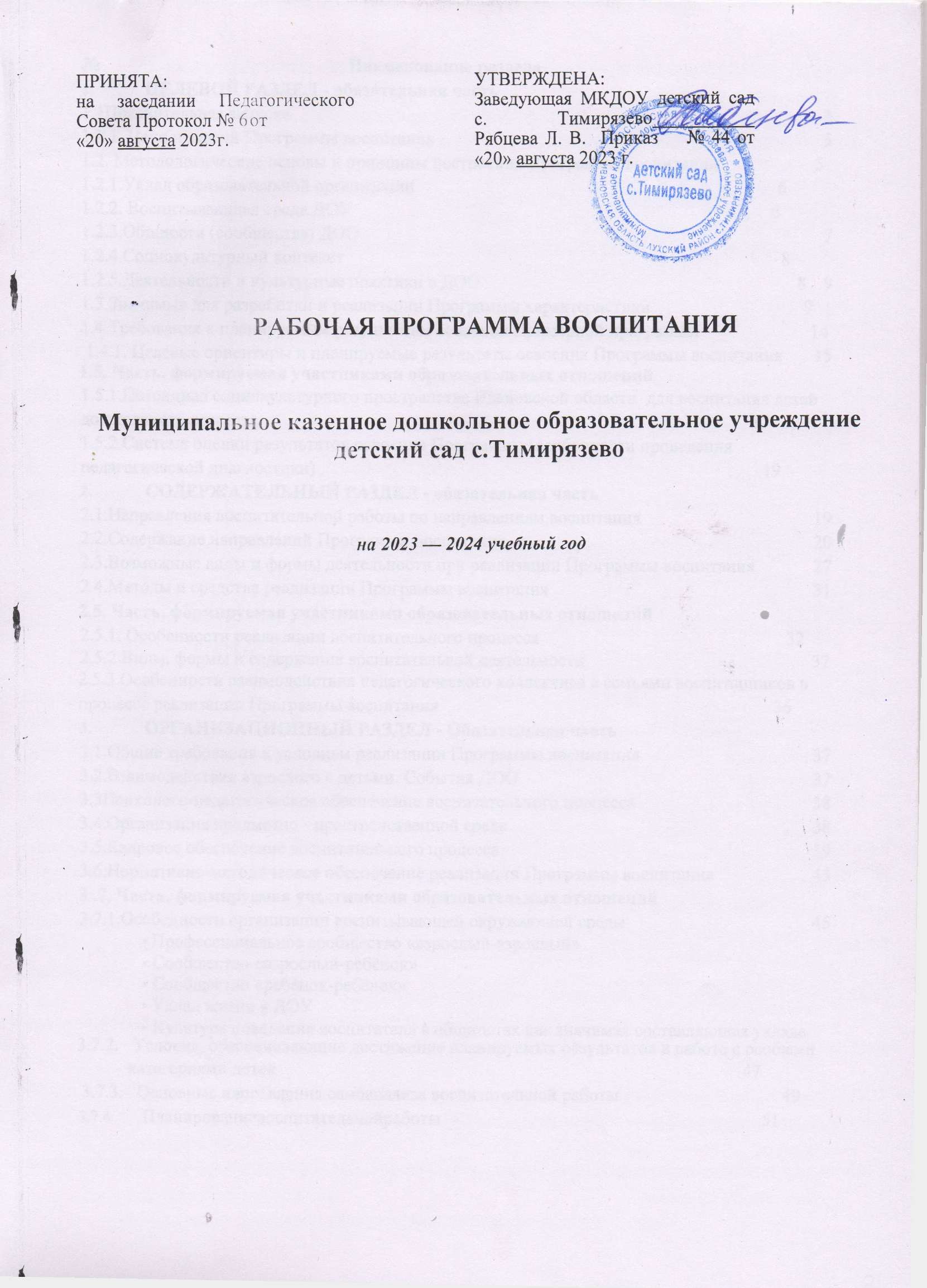 №	Наименование разделаЦЕЛЕВОЙ РАЗДЕЛ - обязательная часть1.1Пояснительная записка	31.1.1. Цели и задачи Программы воспитания	51.2. Методологические основы и принципы построения Программы воспитания                     5    1.2.1.Уклад образовательной организации                                                                              6 1.2.2. Воспитывающая среда ДОУ                                                                                          6 1.2.3.Общности (сообщества) ДОО	71.2.4.Социокультурный контекст                                                                                            8                                            1.2.5.Деятельности и культурные практики в ДОО                                                                8	91.3.Значимые для разработки и реализации Программы характеристики	91.4.Требования к планируемым результатам освоения Примерной программы                        14	 1.4.1. Целевые ориентиры и планируемые результаты освоения Программы воспитания	151.5. Часть, формируемая участниками образовательных отношений1.5.1.Потенциал социокультурного пространства Ивановской области  для воспитания детей	дошкольного возраста                                                                                                         171.5.2.Система оценки результатов освоения Программы (особенности проведения	педагогической диагностики)                                                                                                19СОДЕРЖАТЕЛЬНЫЙ РАЗДЕЛ - обязательная часть2.1.Направления воспитательной работы по направлениям воспитания                                      19	2.2.Содержание направлений Программы воспитания	202.3.Возможные виды и формы деятельности при реализации Программы воспитания	272.4.Методы и средства реализации Программы воспитания	312.5. Часть, формируемая участниками образовательных отношений2.5.1. Особенности реализации воспитательного процесса                                                     32                                                                             2.5.2 Виды, формы и содержание воспитательной деятельности	32 2.5.3.Особенности взаимодействия педагогического коллектива с семьями воспитанников в                       процессе реализации Программы воспитания                                                                        36 ОРГАНИЗАЦИОННЫЙ РАЗДЕЛ - Обязательная часть3.1.Общие требования к условиям реализации Программы воспитания	373.2.Взаимодействия взрослого с детьми. События ДОО	373.3Психолого-педагогическое обеспечение воспитательного процесса	383.4.Организация предметно - пространственной среда	383.5.Кадровое обеспечение воспитательного процесса	393.6.Нормативно-методическое обеспечение реализации Программы воспитания	43 3 .7. Часть, формируемая участниками образовательных отношений3.7.1.Особенности организации воспитывающей окружающей среды	45Профессиональное сообщество «взрослый-взрослый»Сообщество «взрослый-ребёнок»Сообщество «ребёнок-ребёнок»Уклад жизни в ДОУКультура поведения воспитателя в общностях как значимая составляющая уклада.3.7.2.   Условия, обеспечивающие достижение планируемых результатов в работе с особыми                             категориями детей                                                                                                    47Основные направления самоанализа воспитательной работы                                   49Планированиевоспитательнойработы                                                                     51                                                                                              1. ЦЕЛЕВОЙ РАЗДЕЛ 1.1. Пояснительная запискаРабочая программа воспитания муниципального казенного дошкольного образовательного учреждения детский сад с.Тимирязево. В связи с этим в структуру Программы воспитания включены три раздела - целевой, содержательный и организационный, в каждом из которых предусмотрены обязательная часть и часть, формируемая участниками образовательных отношений. Рабочая программа воспитания разработана в соответствии с:Федеральный закон от 29.12.2012г. № 273-ФЭ (ред. от 31.07.2020) «Об образовании в Российской Федерации» (с изм. и доп., вступ. в силу с 01.09.2020).Федеральным законом «О внесении изменений в Федеральный закон «Об образовании в Российской Федерации» от 31 июля 2020 г. № 304-Ф3 по вопросам воспитания обучающихся»;Распоряжением Правительства Российской Федерации от 12.11.2020г. № 2945-р «Об утверждении плана мероприятий по реализации в 2021-2025 годах Стратегии развития воспитания в Российской Федерации на период до 2025 года»;Приказом Министерства образования и науки Российской Федерации от 28.04.2021г. № 797-пр/259/281-/01-01 «Об утверждении Плана мероприятий по реализации в Ивановской области в 2021-2025 годах Стратегии развития воспитания на период до 2025 года».Приказом Министерства образования и науки Российской Федерации от 17.10.2013 г. № 1155 «Об утверждении федерального государственного образовательного стандарта дошкольного образования»;СП 2.4.3648-20 «Санитарно-эпидемиологические требования к организациям воспитания и обучения, отдыха и оздоровления детей и молодежи», утвержденными постановлением Главного санитарного врача РФ от 28.09.2020 № 28, СанПиН 1.2.3685 21 «Гигиенические нормативы и требования к обеспечению безопасности и (или) безвредности для человека факторов среды обитания», утвержденными постановлением Главного санитарного врача РФ от 28.01.2021 №2.Программа учитывает:- «Примерную программу воспитания», которая была разработана сотрудниками Института стратегии развития образования РАО в рамках государственного задания и одобрена решением Федерального учебно- методического объединения по общему образованию (протокол от 2 июня 2020 г. № 2/20).Под воспитанием понимается «деятельность, направленная на развитие личности, создание условий для самоопределения и социализации обучающихся на основе социокультурных, духовно-нравственных ценностей и принятых в российском обществе правил и норм поведения в интересах человека, семьи, общества и государства, формирование у обучающихся чувства патриотизма, гражданственности, уважения к памяти защитников Отечества и подвигам Героев Отечества, закону и правопорядку, человеку труда и старшему поколению, взаимного уважения, бережного отношения к культурному наследию и традициям многонационального народа Российской Федерации, природе и окружающей среде» (п.2. Ст.2 Федерального Закона от 31.07.2020 № 304-Ф3 «О внесении изменений вФедеральный закон «Об образовании в Российской Федерации» по вопросам воспитания обучающихся»)Программа воспитания основана на воплощении национального воспитательного идеала, который понимается как высшая цель образования, нравственное (идеальное) представление о человеке.В основе процесса воспитания детей в ДОУ лежат конституционные и национальные ценности российского общества.Для того чтобы эти ценности осваивались ребенком, они должны найти свое отражение в основных направлениях воспитательной работы ДОУ:-Ценности Родины и природы лежат в основе патриотического направления воспитания.-Ценности человека, семьи, дружбы, сотрудничества лежат в основе социального направления воспитания.-Ценность знания лежит в основе познавательного направления воспитания.-Ценность здоровья лежит в основе физического и оздоровительного направления воспитания.-Ценность труда лежит в основе трудового направления воспитания.-Ценности культуры и красоты лежат в основе этико-эстетическогонаправления воспитания.Работа по воспитанию, формированию и развитию личности дошкольников в ДОУ предполагает преемственность по отношению к достижению воспитательных целей начального общего образования (далее - НОО).Рабочая программа воспитания в ДОУ строится на целеполагании, ожидаемых результатах, видах деятельности, условиях формирования воспитывающей, окружающей среды.Рабочая программа отражает интересы и запросы участников образовательных отношений:-ребенка, признавая приоритетную роль его личностного развития на основе возрастных и индивидуальных особенностей, интересов и потребностей;педагогов ДОУ;родителей ребенка (законных представителей) и значимых для ребенка взрослых;государства и общества.Реализация Программы основана на сетевом взаимодействии с разными субъектами воспитательно-образовательного процесса: музей, театр, библиотека, патриотические клубы, Советы ветеранов и т.д.Программа воспитания разработана с учётом культурно-исторических, этнических, социально-экономических, демографических и иных особенностей региона – Лухского района, культурно-образовательных потребностей детей, их родителей (законных представителей), традиций и возможностей педагогического коллектива ДОУ.От педагогов ДОУ, реализующих программу воспитания, требуется:знание и понимание современных факторов, оказывающих влияние на воспитание и личностное развитие ребенка;знание и понимание того, что основой организации воспитательного процесса в дошкольном возрасте являются представления об особенностях данного возраста и тех психологических механизмах, которые лежат в основе формирования личности на разных возрастных этапах дошкольного детства;знание особенностей психологического развития ребенка в условиях всеобщей цифровизации;гибкость в вопросах оперативного внесения в программы изменений, предопределенных документами стратегического планирования Российской Федерации;готовность к взаимодействию, обратной связи и информационной открытости в отношении социальных партнеров ДОУ.В центре рабочей программы воспитания находится личностное развитие воспитанников ДОУ и их приобщение к российским традиционным духовным ценностям, правилам и нормам поведения в российском обществе.Рабочая программа призвана обеспечить взаимодействие воспитания в ДОУ и воспитания в семьях детей от 1.5 лет до 8 лет.К Программе прилагается календарный план воспитательной работы.1.1.1. Цель и задачи Программы воспитанияГлавная цель Программы воспитания ДОУ - личностное развитие ребенка дошкольного возраста, проявляющееся:в овладении первичными представлениями о базовых ценностях, а также выработанных обществом нормах и правилах поведения;в развитии позитивного отношения к этим ценностям;в приобретении первичного опыта деятельности и поведения в соответствии с базовыми национальными ценностями, нормами и правилами, принятыми в обществе.Главной задачей Программы является создание организационно- педагогических условий в части воспитания, личностного развития и социализации детей дошкольного возраста. Задачи воспитания формируются для каждого возрастного периода (от 3 до 8 лет) на основе планируемых результатов достижения цели воспитания и реализуются в единстве с развивающими задачами, определенными действующими нормативными правовыми документами в сфере ДО. Задачи воспитания соответствуют основным направлениям воспитательной работы.Цели и задачи воспитания реализуются в течение всего времени нахождения ребенка в детском саду, во всех видах деятельности дошкольника, обозначенных в Федеральном государственном образовательном стандарте дошкольного образования (далее - ФГОС ДО).Все виды детской деятельности осуществляются:в разных формах совместной деятельности взрослых и детей, в которых взрослые открывают ребенку смысл и ценность человеческой деятельности, способы ее реализации совместно с родителями, воспитателями, сверстниками, реализуют культурные практики, в которых осуществляется самостоятельная апробация каждым ребенком инструментального и ценностного содержания.в свободной инициативной деятельности ребенка (его спонтанная самостоятельная активность, в рамках которой он реализует свои базовые устремления: любознательность, общительность, опыт деятельности на основе усвоенных ценностей).1.2. Методологические основы и принципы построения Программы воспитанияМетодологической основой Программы воспитания является культурно исторический и деятельностный подходы.Концепция Программы основывается на базовых ценностях воспитания, сформулированных в Федеральном законе «Об образовании в РФ»: «...формирование у обучающихся чувства патриотизма, гражданственности, уважения к памяти защитников Отечества и подвигам Героев Отечества, закону и правопорядку, человеку труда и старшему поколению, взаимного уважения, бережного отношения к культурному наследию и традициям многонационального народа Российской Федерации, природе и окружающей среде » п. 2. Ст.2 Федерального Закона от 31.07.2020 № 304 ФЗ «О внесении изменений в Федеральный закон «Об образовании в Российской Федерации» по вопросам воспитания обучающихся»).Методологическими ориентирами воспитания также выступают следующие идеи отечественной педагогики и психологии:развитие личности ребенка в деятельности;духовно-нравственное, ценностное и смысловое содержание воспитания; -развитие личности ребенка в контексте сохранения его индивидуальности; -о сущности детства как сенситивном периоде воспитания;-теории об амплификации (обогащении) развития ребёнка средствами разных «специфически детских видов деятельности».Программа воспитания построена на основе духовно-нравственных и социокультурных ценностей и принятых в обществе правил, и норм поведения в интересах человека, семьи, общества и опирается на следующие принципы:Принцип гуманизма. Каждый ребенок имеет право на признание его в обществе как личности, как человека, являющегося высшей ценностью, на уважение к его персоне, достоинству и защиту его прав на свободу и развитие.Принцип ценностного единства и совместности. Единство ценностей и смыслов воспитания, разделяемых всеми участниками образовательных отношений, содействие, сотворчество и сопереживание, взаимопонимание и взаимное уважение.Принцип культуросообразности. Воспитание основывается на культуре и традициях России, включая культурные особенности региона.Принцип следования нравственному примеру. Пример как метод воспитания позволяет расширить нравственный опыт ребенка, побудить его к внутреннему диалогу, пробудить в нем нравственную рефлексию, обеспечить возможность выбора при построении собственной системы ценностных отношений, продемонстрировать ребенку реальную возможность следования идеалу в жизни.Принципы безопасной жизнедеятельности. Защищенность важных интересов личности от внутренних и внешних угроз, воспитание через призму безопасности и безопасного поведения.Принцип совместной деятельности ребенка и взрослого. Значимость совместной деятельности взрослого и ребенка на основе приобщения к культурным ценностям и их освоения.Принципы инклюзивного образования. Организация образовательного процесса, при которой все дети, независимо от их физических, психических, интеллектуальных, культурно-этнических, языковых и иных особенностей, включены в общую систему образования.Принцип неукоснительного соблюдения законности и прав семьи ребенка.Соблюдение конфиденциальности информации о ребенке и его семье, приоритета безопасности ребенка;Данные принципы реализуются в укладе жизни детского сада, включающем воспитывающую среду, культурные практики, совместную деятельность и события.Уклад образовательной организацииУклад-общественный договор участников образовательных отношений, опирающийся на базовые национальные ценности, содержащий традиции региона и ОО, задающий культуру поведения сообществ, описывающий предметно- пространственную среду, деятельности и социокультурный контекст.Уклад учитывает специфику и конкретные формы организации распорядка дневного, недельного, месячного, годового циклов жизни ДОО.Уклад способствует формированию ценностей воспитания, которые разделяются всеми участниками образовательных отношений (воспитанниками, родителями, педагогами и другими сотрудниками ДОО).Воспитывающая среда ДООВоспитывающая среда - это особая форма организации образовательного процесса, реализующего цель и задачи воспитания.Воспитывающая среда определяется целью и задачами воспитания, духовно- нравственными и социокультурными ценностями, образцами и практиками. Основными характеристиками воспитывающей среды являются ее насыщенность и структурированность.Общности (сообщества) ДООПрофессиональная общность - это устойчивая система связей и отношений между людьми, единство целей и задач воспитания, реализуемое всеми сотрудниками ДОО. Сами участники общности должны разделять те ценности, которые заложены в основу Программы. Основой эффективности такой общности является рефлексия собственной профессиональной деятельности. Воспитатель, а также другие сотрудники должны:быть примером в формировании полноценных и сформированных ценностных ориентиров, норм общения и поведения;мотивировать детей к общению друг с другом, поощрять даже самые незначительные стремления к общению и взаимодействию;поощрять детскую дружбу, стараться, чтобы дружба между отдельными детьми внутри группы сверстников принимала общественную направленность;заботиться о том, чтобы дети непрерывно приобретали опыт общения на основе чувства доброжелательности;содействовать проявлению детьми заботы об окружающих, учить проявлять чуткость к сверстникам, побуждать детей сопереживать, беспокоиться, проявлять внимание к заболевшему товарищу;воспитывать в детях такие качества личности, которые помогают влиться в общество сверстников (организованность, общительность, отзывчивость, щедрость, доброжелательность и пр.);учить детей совместной деятельности, насыщать их жизнь событиями, которые сплачивали бы и объединяли ребят;воспитывать в детях чувство ответственности перед группой за свое поведение.Профессионально-родительская общность включает сотрудников ДОО и всех взрослых членов семей воспитанников, которых связывают не только общие ценности, цели развития и воспитания детей, но и уважение друг к другу. Основная задача - объединение усилий по воспитанию ребенка в семье и в ДОО. Зачастую поведение ребенка сильно различается дома и в ДОО. Без совместного обсуждения воспитывающими взрослыми особенностей ребенка невозможно выявление и в дальнейшем создание условий, которые необходимы для его оптимального и полноценного развития и воспитания.Детско-взрослая общность. Для общности характерно содействие друг другу, сотворчество и сопереживание, взаимопонимание и взаимное уважение, отношение к ребенку как к полноправному человеку, наличие общих симпатий, ценностей и смыслов у всех участников общности.Детско-взрослая общность является источником и механизмом воспитания ребенка. Находясь в общности, ребенок сначала приобщается к тем правилам и нормам, которые вносят взрослые в общность, а затем эти нормы усваиваются ребенком и становятся его собственными.Общность строится и задается системой связей и отношений ее участников. В каждом возрасте и каждом случае она будет обладать своей спецификой в зависимости от решаемых воспитательных задач.Детская общность. Общество сверстников - необходимое условие полноценного развития личности ребенка. Здесь он непрерывно приобретает способы общественного поведения, под руководством воспитателя учится умению дружно жить, сообща играть, трудиться, заниматься, достигать поставленной цели. Чувство приверженности к группе сверстников рождается тогда, когда ребенок впервые начинает понимать, что рядом с ним такие же, как он сам, что свои желания необходимо соотносить с желаниями других.Воспитатель должен воспитывать у детей навыки и привычки поведения, качества, определяющие характер взаимоотношений ребенка с другими людьми и его успешность в том или ином сообществе. Поэтому так важно придать детским взаимоотношениям дух доброжелательности, развивать у детей стремление и умение помогать как старшим, так и друг другу, оказывать сопротивление плохим поступкам, общими усилиями достигать поставленной цели.Одним из видов детских общностей являются разновозрастные детские общности. В детском саду должна быть обеспечена возможность взаимодействия ребенка как со старшими, так и с младшими детьми. Включенность ребенка в отношения со старшими, помимо подражания и приобретения нового, рождает опыт послушания, следования общим для всех правилам, нормам поведения и традициям. Отношения с младшими - это возможность для ребенка стать авторитетом и образцом для подражания, а также пространство для воспитания заботы и ответственности.Организация жизнедеятельности детей дошкольного возраста в разновозрастной группе обладает большим воспитательным потенциалом для инклюзивного образования.Культура поведения воспитателя в общностях как значимая составляющая уклада. Культура поведения взрослых в детском саду направлена на создание воспитывающей среды как условия решения возрастных задач воспитания. Общая психологическая атмосфера, эмоциональный настрой группы, спокойная обстановка, отсутствие спешки, разумная сбалансированность планов - это необходимые условия нормальной жизни и развития детей.Социокультурный контекстСоциокультурный контекст - это социальная и культурная среда, в которой человек растет и живет. Он также включает в себя влияние, которое среда оказывает на идеи и поведение человека.Социокультурные ценности являются определяющими в структурно- содержательной основе Программы воспитания.Социокультурный контекст воспитания является вариативной составляющей воспитательной программы. Он учитывает этнокультурные, конфессиональные и региональные особенности и направлен на формирование ресурсов воспитательной программы.Реализация социокультурного контекста опирается на построение социального партнерства образовательной организации.В рамках социокультурного контекста повышается роль родительской общественности как субъекта образовательных отношений в Программе воспитания.Деятельности и культурные практики в ДООЦели и задачи воспитания реализуются во всех видах деятельности дошкольника, обозначенных во ФГОС ДО. В качестве средств реализации цели воспитания могут выступать следующие основные виды деятельности и культурные практики:предметно-целевая (виды деятельности, организуемые взрослым, в которых он открывает ребенку смысл и ценность человеческой деятельности, способы ее реализации совместно с родителями, воспитателями, сверстниками);культурные практики (активная, самостоятельная апробация каждым ребенком инструментального и ценностного содержаний, полученных от взрослого, и способов их реализации в различных видах деятельности через личный опыт);• свободная инициативная деятельность ребенка (его спонтанная самостоятельная активность, в рамках которой он реализует свои базовые устремления: любознательность, общительность, опыт деятельности на основе усвоенных ценностей).1.3. Значимые характеристики для разработки программыСовременные факторы, оказывающие влияние на воспитание и личностное развитие ребенка.Всем известно, что детство является особенным и неповторимым периодом в жизни каждого. В детстве не только закладываются основы здоровья, но и формируется личность: её ценности, предпочтения, ориентиры. То, как проходит детство ребёнка, непосредственно отражается на успешности его будущей жизни.Ценным опытом этого периода является социальное развитие. Психологическая готовность малыша к школе во многом зависит от того, умеет ли он строить общение с другими детьми и взрослыми, правильно с ними сотрудничать. Немаловажно для дошкольника и то, как быстро он приобретает знания, соответствующие его возрасту.Всесторонне развитая гармоничная личность - вот та цель, тот желаемый результат, который с тех пор, как человечество стало задумываться над воспитанием подрастающего поколения, над своим будущим, выступал в качестве ведущей идеи, идеала, к которому стоило стремиться, и ради которого стоило жить.Цель - «воспитание всесторонне развитой личности» - является по сути своей идеальной, нереальной целью воспитания. История развития общества, изучение закономерностей развития индивида показало, что в равной степени все стороны личности не могут быть развиты. Но идеальная цель нужна, она является ориентиром на возможности человека и помогает сформулировать задачи воспитания в различных направлениях многогранной личности.Известно, что личностями не рождаются, а становятся. А на формирование полноценно развитой личности большое влияние оказывает общение с людьми. Именно поэтому формированию умения ребёнка находить контакт с другими людьми следует уделять достаточно внимания.Биологические факторы в развитии ребенкаНа развитие ребенка оказывают влияние различные факторы. Самым первым и значимым фактором до появления ребенка на свет является биологический фактор. Биологический фактор находит своё развитие во внутриутробном состоянии. Основополагающим показателем выступает биологическая наследственность. Наследственность индивидуальна для каждого представителя человечества. Родители по наследству передают своему ребенку некие особенности и качества личности. Влияние наследственности настолько велика, что она способна формировать определенные способности в различных видах деятельности. Данная способность формируется на основе природных задатков.Приобретенные в течение жизни навыки и свойства не передаются по наследству, наукой не выявлено, также особых генов одаренности, однако, каждый родившийся ребенок обладает громадным арсеналом задатков, раннее развитие и формирование которых зависит от социальной структуры общества, от условий воспитания и обучения, забот и усилий родителей и желания самого маленького человека.Биологический фактор необходимо учитывать, так как благодаря биологическому фактору создается бесконечное разнообразие темпераментов, характеров, способностей, которые делают из каждой человеческой личности индивидуальность.Социальные факторы в развитии ребенкаСоциальное развитие ребенка подразумевает под собой процесс усвоения традиций, культуры и правил, принятых в определенном обществе.Для осуществления данного процесса должны присутствовать определенные социальные факторы развития ребенка. В качестве них выступают всевозможные объекты окружающей среды. Кооперация всех факторов составляет особенности социального развития детей.Данные факторы можно подразделить на:микрофакторы (к ним относится семья, школа, друзья, ближайшее социальное окружение)мезофакторы (к ним относятся условия, в которых растет ребенок, средства массовой коммуникации, региональные условия и другие)макрофакторы (здесь играют роль процессы и вещи мирового масштаба: экология, политика, демография, экономика, государство и общество)Социализация представляет собой процесс становления личности, постепенное усвоение требований общества приобретение социально значимых характеристик сознания и поведения, которые регулируют ее взаимоотношения с обществом. Социализация личности начинается с первых лет жизни и заканчивается к периоду гражданской зрелости человека, хотя, разумеется, полномочия, права и обязанности, приобретенные им, не говорят о том, что процесс социализации полностью завершен: по некоторым аспектам он продолжается всю жизнь. Первые элементарные сведения человек получает в семье, закладывающей основы и сознания, и поведения. Этапы социального развития ребёнка:Младенчество. Стремление  самостоятельному выполнению действий с предметами. Социальная ситуация совместной деятельности ребенка и взрослого содержит в себе противоречие. Способ действия с предметом, образец принадлежит взрослому, а ребенок в то же время должен выполнять индивидуальное действие.Социальная ситуация развития в раннем возрасте характеризуется наличием системы «ребенок – ПРЕДМЕТ – взрослый». В этом возрасте ребенок целиком поглощен предметом. К. Лоренц даже говорил о фетишизации  предмета  в раннем детстве.Социальное развитие ребенка идет по двум направлениям: через усвоение правил взаимодействия людей друг с другом и через взаимодействие ребенка с предметом в мире постоянных вещей. Осуществляется через посредника (старшего) и соучастника усвоения социальной роли (ровесника).Три года. В этом возрастном периоде малыш уже требует общества: он хочет общаться в коллективе сверстников. Ребёнок входит в детскую среду, приспосабливается в ней, принимает её нормы и правила, а родители в этом активно помогают. Они подсказывают дошкольнику, как нужно поступать, а как не следует: стоит ли брать чужие игрушки, хорошо ли жадничать, нужно ли делиться, можно ли обижать детей, как быть терпеливым и вежливым, и прочее.От четырёх до пяти лет. Этот возрастной отрезок характеризуется тем, что малыши начинают задавать бесконечно большое количество вопросов обо всём на свете (на которые не всегда находится ответ и у взрослых!). Общение дошкольника становится ярко эмоционально окрашенным, направленным на познание. Речь малыша становится главным способом его общения: используя её, он обменивается информацией и обсуждает с взрослыми явления окружающего мира.От шести до восьми лет. Коммуникация ребёнка приобретает личностную форму. В этом возрасте детей уже интересуют вопросы о сути человека. Этот период считается наиболее важным в вопросе становления личности и гражданственности ребёнка. Дошкольник нуждается в объяснении многих жизненных моментов, советах, поддержке и понимании взрослых, ведь они — образец для подражания. Глядя на взрослых, шестилетки копируют их стиль общения, взаимоотношений с другими людьми, особенности их поведения. Это начало формирования своей индивидуальности.Мощным инструментом социализации личности выступают средства массовой информации — печать, радио, телевидение. Ими осуществляются интенсивная обработка общественного мнения, его формирование. При этом в одинаковой степени возможна реализация как созидательных, так и разрушительных задач.Личностный фактор в развитии ребёнкаЛичностное развитие человека происходит на протяжении всей жизни. Личность является одним из тех феноменов, которые редко истолковываются одинаково двумя разными авторами. Все определения личности так или иначе обусловливаются двумя противоположными взглядами на ее развитие.С точки зрения одних, каждая личность формируется и развивается в соответствии с ее врожденными качествами способностями, а социальное окружение при этом играет весьма незначительную роль.Представители другой точки зрения полностью отвергают врожденные внутренние черты и способности личности, считая, что личность - это некоторый продукт, полностью формируемый в ходе социального опыта.Несмотря на многочисленные понятийные и другие различия, существующие между ними, почти все психологические теории личности едины в одном: личностью человек не рождается, а становится в процессе своей жизни. Это фактически означает признание того, что личностные качества и свойства человека приобретаются не генетическим путем, а вследствие научения, то есть они формируются и развиваются.Психофизиологические особенности детей дошкольного возраста Психофизиологические особенности детей-дошкольников проявляются в суждениях, способах действий, поведении детей, отношении к окружающей действительности. Внимание к возрастным психофизиологическим особенностям детей создаёт реальные возможности для выстраивания воспитательно- образовательного процесса оптимальным образом. Это, в свою очередь, позволит:преодолеть разрыв между внутренним планом психики детей и тем, что дается в качестве содержания методов, форм образования детей;определить новые соответствующие формы со-деятельности, со-творчества, служащие источником совместных переживаний, сохранения индивидуальности каждого субъекта образовательного процесса;выстроить педагогическое взаимодействие с учетом собственной активности ребенка, полностью определяемой им самим, и активности ребенка, стимулируемой взрослым. Психофизиологические особенности детей раннего возраста:интенсивный темп физического развития,подражательность,сенсомоторная потребность,повышенная эмоциональность и ранимость организма ребенка,внушаемость,впечатлительность,недостаточная морфологическая и функциональная зрелость органов и систем,недостаточная подвижность нервных процессов.Психофизиологические особенности детей дошкольного возраста:постижение и осмысление окружающего через образное мышление и воображение;повышенная двигательная активность,взаимосвязь эмоциональной и сенсорной сфер, что находит отражение в особой восприимчивости и впечатлительности ребенка,доминирование эмоций в миропознании, восприятии окружающих людей, детская непосредственность, наивность, особая доверчивость,- недостаточное развитие произвольности всех психических процессов, самоконтроля, преобладание эмоциональной регуляции деятельности над произвольной.Яркие проявления самобытности детской жизни, неповторимого взгляда на окружающее и отношения к нему — есть не просто фон или фактор успешности дошкольного образования, а как ключевое основание для проектирования его содержания и процесса реализации.Особенности психологического развития ребенка в условиях всеобщей цифровизации Современных детей можно назвать цифровыми детьми или детьми будущего - это все те, кто родился и вырос в окружении компьютеров, игровых приставок, трЗплейеров, видеокамер, сотовых телефонов и других цифровых игрушек.С самого рождения сегодняшние дети сталкиваются с современными высокотехнологичными достижениями. Ребенок познает мир через экран монитора. Компьютер становится для него основным источником информации, его другом и помощником. Наши дети, благодаря цифровым технологиям, раньше взрослеют, умеют рассуждать на «взрослые» темы, смотрят видеоролики, разбираются в хитросплетениях сюжетный линий, хорошо запоминают все происходящее с героями видеороликов. Дошкольники иногда делают такие неожиданные выводы и умозаключения в недетских ситуациях, что взрослые всерьёз начинают думать о преждевременном взрослении современных детей.Всё чаще педагоги дошкольных учреждений «рисуют» портреты современного дошкольника, исходя из собственных наблюдений: развитый, любознательный, умный, эрудированный, раскрепощенный, воспитываемый компьютером и ноутбуком ребенок.Однако у современных детей имеется достаточно большие проблемы с развитием творческой активности, у наших детей резко снижена фантазия. Современный ребенок нацелен на получение быстрого и готового результата путем нажатия одной кнопки. Хотя современные дошкольники технически «подкованы», легко управляются с телевизором, электронными и компьютерными играми, но строят из конструктора они так же, как их сверстники прошлых лет, ни в чем их не опережая.Раньше у ребенка был развит на высоком уровне рефлекс подражания, он повторял действия за взрослым. На сегодняшний день у современного дошкольника практически отсутствует рефлекс подражания и преобладает рефлекс свободы, который позволяет ему выстраивать свои стратегии поведения. Если ребенок понимает и принимает смысл поступка или действия, которое должен совершить, то он будет его выполнять. Если нет, то откажется, выражая протест, вплоть до агрессии. Дети настойчивы, требовательны, имеют завышенную самооценку, не терпят насилия, иногда не слышат указаний взрослых. Отмечается их врожденное стремление к самореализации, к проявлению своей деятельной натуры. У них есть проблемы с эмоциональностью.Многие не понимают, что такое плохо, больно, страшно. Эти дети менее романтичны и более прагматичны. Их мир заполнен материальными ценностями.Современный ребенок дошкольник говорит много, но плохо, в большей степени страдает связная речь и словарный запас. Психологи, педагоги, логопеды, педиатры отмечают стабильно высокий уровень темповых задержек речевого развития у детей от 1 года до 5 лет, причем проблема современного дошкольника в том, что он имеет не отдельное нарушение структурного компонента речи (например, звукопроизношения), а комплексное отставание в развитии речевых компонентов. Если в середине 70-х годов XX века дефицит речи наблюдался только у 4% детей среднего дошкольного возраста, то сегодня специальная логопедическая помощь нужна практически каждой группе детского сада. Современные родители меньше, чем это необходимо для полноценного речевого развития ребенка, разговаривают со своими детьми, мало читают и рассказывают им, а покупая книжки для самых маленьких, больше ориентируются на красочность и оригинальность издания, нежели на художественные достоинства текстов.Нынешних дошкольников отличает слабость воображения, выраженная ориентация на наглядность воспринимаемой информации и, соответственно, недостаточная развитость слухового восприятия и понимания, более низкий уровень речевого развития, Воображение является главным новообразованием дошкольного детства, ответственным, по словам Л.С. Выготского, за специфическое для данного возраста отношение между ребенком и социальной действительностью. Воображение задает социальную ситуацию развития, именно оно определяет дальнейший характер познавательного и личностного развития ребенка Основной деятельностью, которая обеспечивает наилучшие условия для развития воображения, является детская игра во всем многообразии ее форм и видов. Однако сегодня практически всеми психологами и педагогами фиксируется значительное снижение игровой активности детей и более низкий уровень развития их игровой деятельности по сравнению с нормами второй половины XX века. Другим фактором, препятствующим полноценному развитию воображения, является преобладание в арсенале детских развлечений разнообразной видеопродукции. Современные родители легко поддаются рекламной информации о возможностях и преимуществах раннего развития ребенка посредством зрительных образов и впечатлений. Маленькие дети много времени проводят перед телевизором: мультфильмы, «полезные образовательные» телевизионные программы, а то и просто яркие рекламные ролики способны надолго занять внимание малыша, освобождая тем самым его родителей от необходимости читать сказки, рассказывать, играть в игрушки. Дошкольники быстро осваивают и несложные манипуляции с компьютером: научаются включать его, находить «свои» игрушки, запускать их, управлять с помощью нескольких клавиш действиями компьютерных персонажей. Вся эта видеоинформация воспринимается детьми легче и быстрее, чем вербальная. Она не требует работы воображения, более того, эти готовые образы, яркие и разнообразные, превышают все возможности собственного продуктивного воображения ребенка.Доминирование компьютерных развивающих и обучающих программ в образовании современных дошкольников приводит к деформации опыта социального взаимодействия ребенка со взрослыми. Компьютерная программа настолько самодостаточна, что позволяет ребенку выполнять задания без помощи взрослых, ориентируясь лишь на подкрепление правильных шагов или невозможность продвигаться дальше в случае неверных решений. Конечно, раскладывание последовательности картинок и рассказ по ним - не слишком интересное задание для малышей, однако гораздо более полезное, чем молчаливое раскладывание тех же картинок на экране компьютера, подкрепляемое не устным откликом или похвалой взрослого, а бесхитростной анимацией. Перед ребенком не стоит задача вычленить проблему или трудность, с которой он сталкивается при выполнении данного задания, сформулировать свой вопрос к взрослому, услышать и понять объяснения. Методом проб и ошибок он ведет молчаливый диалог с «умной» машиной, делая верные или неверные выводы относительно принимаемых решений. Между тем важнейшим условием благополучного психического развития ребенка является его совместная со взрослым деятельность. Именно взрослый знакомит ребенка с предметным содержанием окружающих его вещей и явлений, именно взрослый открывает ребенку способы взаимодействия с окружающим миром, именно ко взрослому обращено развитие познавательной потребности ребенка. Компьютерные игры надолго занимают внимание дошкольника, освобождая родителей от необходимости играть с ним, читать ему, разговаривать с ним и даже гулять, создавая иллюзию обретения ребенком самостоятельности. Это опасная иллюзия, поскольку за такой видимой самостоятельностью ребенка кроется отсутствие навыка продуктивного взаимодействия со взрослым, без которого станет невозможным полноценное освоение в будущем и учебной программы.Современные дети с самого нежного возраста привыкают к готовым образным впечатлениям, они не умеют и не испытывают потребности создавать собственные образы, придумывать, рассуждать и воображать. Преобладает выраженное снижение интереса детей к слушанию книг, слабое понимание и запоминание ими слуховой информации. Зрительно воспринимаемая информация становится для современных дошкольников ведущим источником познания и психического развития.Существенные изменения претерпевает и эмоционально-нравственная сфера личности современного ребенка, снижается уровень освоения доступных ему социальных норм, правил поведения в обществе, способов взаимодействия с окружающими людьми - детьми и взрослыми. Для современного ребенка, особенно жителя города, природа выступает чуждой, неизвестной средой. На сегодняшний день всё в большей степени исчезает естественное детское «дворовое» сообщество: дети теперь реже свободно играют и общаются со сверстниками, усиливается тенденция индивидуализации игры, и, как следствие, социального отчуждения детей.Другой особенностью современных дошкольников, отмечаемой воспитателями, является повышенный эгоцентризм. В определенной степени эгоцентризм характерен для детей дошкольного возраста, однако к 7 годам многие из них уже способны преодолеть эгоцентрическую позицию и принять во внимание точку зрения другого человека. Преодоление детского эгоцентризма является одним из важнейших механизмов социализации в дошкольном возрасте. Приоритет личных интересов в сознании современного ребенка находит свое отражение и в таком удивительном, но ставшим нередким явлении, как незнание детьми имен некоторых своих товарищей по группе детского сада, а иногда даже и воспитателей.Здоровье подрастающего поколения также претерпевает изменения с учетом экологической обстановки и нередко физические показатели здоровья оставляют желать лучшего. Ребенок может страдать физически и это усугубляет ситуацию, если он находится в неблагоприятном социальном окружении.Таким образом, очевидно, что все фиксируемые сегодня изменения в психологическом облике дошкольника (особенности его общения, игровойдеятельности, личностного развития, готовности к школе), свидетельствуют о принципиально ином характере его дошкольной социализации, нежели это было в XX веке. Наши дети живут вместе с нами, одной с нами жизнью, и создание для них специальных психолого-педагогических условий, свободных от вредных влияний современности, представляется, по меньшей мере, нереальным, а точнее - нелепым и бесполезным. Воспитание в условиях, оторванных от реальных жизненных факторов, лишится главного условия своей эффективности - соответствия реальным потребностям ребенка, его интересам, стремлениям, желаниям.Современные социокультурные процессы имеют глобальный характер, они типичны для всех стран, находящихся на одном уровне экономического развития, связанных друг с другом общим информационным пространством. Необходимо анализировать содержание детской жизни и пытаться найти в ней новые аспекты и ресурсы, которые могут стать источниками полноценного психического и личностного развития современных детей.1.4. Требования к планируемым результатам освоения Примерной программыПланируемые результаты воспитания носят отсроченный характер, но деятельность воспитателя нацелена на перспективу развития и становления личности ребенка. Поэтому результаты достижения цели воспитания даны в виде целевых ориентиров, представленных в виде обобщенных портретов ребенка к концу раннего и дошкольного возрастов. Основы личности закладываются в дошкольном детстве, и, если какие-либо линии развития не получат своего становления в детстве, это может отрицательно сказаться на гармоничном развитии человека в будущем. На уровне ДО не осуществляется оценка результатов воспитательной работы в соответствии с ФГОС ДО, так как «целевые ориентиры основной образовательной программы дошкольного образования не подлежат непосредственной оценке, в том числе в виде педагогической диагностики (мониторинга), и не являются основанием для их формального сравнения с реальными достижениями детей».1.4.1. Целевые ориентиры и планируемые результаты освоения Программы воспитанияПланируемые результаты воспитания носят отсроченный характер, а деятельность воспитателя нацелена на перспективу развития и становления личности ребенка. Поэтому результаты достижения цели воспитания даны в виде целевых ориентиров, представленных в виде обобщенных портретов ребенка к концу раннего и дошкольного возрастов. Основы личности закладываются в дошкольном детстве, и, если какие-либо линии развития не получат своего становления в детстве, это может отрицательно сказаться на гармоничном развитии человека в будущем.Портрет ребенка дошкольного возраста (к 8-ми годам)1.5. Часть, формируемая участниками образовательных отношений1.5.1. Потенциал социокультурного пространства с. Тимирязево Лухсгого района, для воспитания детей дошкольного возрастаВ восточной части Ивановской области на реке Лух расположено старинное село Тимирязево. Здесь в реку вливается приток Возополь, а ниже по течению, в 5 километрах южнее расположен районный центр – посёлок Лух. Населённые пункты связывает районная автодорога.                            Тимирязево известно с конца 15 столетия. В 1498 году при слиянии Луха и Возополи был основан монастырь – Свято-Николо-Тихонова пустынь. Его основатель – преподобный Тихон Луховской, впоследствии канонизированный русской православной церковью. Вокруг пустыни возникла монастырская слобода. В двух километрах отсюда находился источник, куда ходил за водой сам Тихон. Со временем слобода Подмонастырская разрослась и прославилась ярмарками, куда съезжались купцы не только из всей России, но из-за рубежа. В 19 веке развивается ткацкая промышленность. В начале 1930-х годов слободу переименовали в Тимирязево. Монастырь закрыли, переоборудовав под машинно-тракторную станцию, иконостас уничтожили. В селе наладили выращивание льна, кормовых культур и заготовку семян.                                                                             С развалом Советского Союза монастырь вновь открыли. Одна из святынь пустыни – икона преподобного Тихона. В годы богоборчества сгинул богатый иконостас, но эту икону уничтожить не удалось. По легенде, её пытались разрубить топором, но орудие труда отскакивало от неё, как от стены. Икону сохранили верующие и возвратили её монастырю после его восстановления. В народе эта икона с ликом святого основателя пустыни называется «Неразрубаемая». Вокруг монастыря находится несколько «святых мест», почитаемых паломниками.                                                                         В поселке имеется Школа, КД, памятник павшим войнав в Великую Отечественную войну.     Детский сад с. Тимирязево современное, динамично развивающееся образовательное учреждение, в котором сохраняются лучшие традиции прошлого, осуществляется стремление к современному и инновационному будущему. Детский сад считается самым благоприятным по экологическим условиям. Детский сад расположен вдали от промышленной зоны.Задачи воспитания реализуются в течение всего времени нахождения ребенка в детском саду: в процессе ООД, режимных моментов, совместной деятельности с детьми и индивидуальной работы.Основные традиции воспитательного процесса в нашем ДОУ:1. Стержнем годового цикла воспитательной работы являются общие для всего детского сада событийные мероприятия, в которых участвуют дети разных возрастов. Общение младших по возрасту ребят со старшими создает благоприятные условия для формирования дружеских отношений,положительных эмоций, проявления уважения, самостоятельности. Это дает больший воспитательный результат, чем прямое влияние педагога.Детская художественная литература и народное творчество традиционно рассматриваются педагогами ДОУ в качестве наиболее доступных и действенных в воспитательном отношении видов искусства, обеспечивающих развитие личности дошкольника в соответствии с общечеловеческими и национальными ценностными установками.Воспитатели и специалисты ДОУ ориентированы на организацию разнообразных форм детских сообществ. Это кружки, творческие студии, детско- взрослые сообщества и др. Данные сообщества обеспечивают полноценный опыт социализации детей.Коллективное планирование, разработка и проведение общих мероприятий. В ДОУ существует практика создания творческих групп педагогов, которые оказывают консультационную, психологическую, информационную и технологическую поддержку своим коллегам в организации воспитательных мероприятий.В детском саду создана система методического сопровождения педагогических инициатив семьи. Организовано единое с родителями образовательное пространство для обмена опытом, знаниями, идеями, для обсуждения и решения конкретных воспитательных задач. Именно педагогическая инициатива родителей стала новым этапом сотрудничества с ними, показателем качества воспитательной работы.Воспитательный процесс в ДОУ выстраивается с учетом концепции духовно - нравственного развития и воспитания личности гражданина России, включающей в себя:национальный воспитательный идеал - высшая цель, образования нравственное (идеальное) представление о человеке, на воспитание, обучение и развитие которого направлены усилия основных субъектов национальной жизни: государства, семьи, школы, политических партий, религиозных объединений и общественных организаций;базовые национальные ценности - основные моральные ценности, приоритетные нравственные установки, существующие в культурных, семейных, социально-исторических, религиозных традициях многонационального народа Российской Федерации, передаваемые от поколения к поколению и обеспечивающие успешное развитие страны в современных условиях:патриотизм - любовь к России, к своему народу, к своей малой Родине, служение Отечеству;социальная солидарность - свобода личная и национальная, доверие к людям, институтам государства и гражданского общества, справедливость, милосердие, честь, достоинство;гражданственность - служение Отечеству, правовое государство, гражданское общество, закон и правопорядок, поликультурный мир, свобода совести и вероисповедания;семья - любовь и верность, здоровье, достаток, уважение к родителям, забота о старших и младших, забота о продолжении рода;труд и творчество - уважение к труду, творчество и созидание, целеустремлённость и настойчивость;наука - ценность знания, стремление к истине, научная картина мира; традиционные российские религии - представления о вере, духовности религиозной жизни человека, ценности религиозного мировоззрения, толерантности, формируемые на основе межконфессионального диалога;искусство и литература - красота, гармония, духовный мир человека, нравственный выбор, смысл жизни, эстетическое развитие, этическое развитие;природа - эволюция, родная земля, заповедная природа, планета Земля, экологическое сознание;человечество - мир во всем мире, многообразие культур и народов, прогресс человечества, международное сотрудничество;духовно-нравственное развитие личности - осуществляемое в процессе социализации последовательное расширение и укрепление ценностно-смысловой сферы личности, формирование способности человека оценивать и сознательно выстраивать на основе традиционных моральных норм и нравственных идеалов отношения к себе, другим людям, обществу, государству, Отечеству, миру в целом;духовно-нравственное воспитание личности гражданина России - педагогически организованный процесс усвоения и приятия воспитанниками базовых национальных ценностей, имеющих иерархическую структуру и сложную организацию. Носителями этих ценностей являются многонациональный народ Российской Федерации, государство, семья, культурно-территориальные сообщества, традиционные российские религиозные объединения (христианские, прежде всего в форме русского православия, исламские, иудаистские, буддистские), мировое сообщество.Все аспекты воспитательного потенциала становятся реальными ресурсами в воспитательной деятельности. Таким образом, систематическая целенаправленная образовательная деятельность по ознакомлению дошкольников с историей и культурой Ставрополя оказывает эффективную помощь в реализации задач воспитания детей дошкольного образования.1.5.2. Система оценки результатов освоения Программы (особенности проведения педагогической диагностики)Результаты достижений по целевым ориентирам Программы воспитания не подлежат непосредственной оценке, в том числе в виде педагогической диагностики, и не являются основанием для их формального сравнения с реальными достижениями детей. Программой предусмотрена система мониторинга динамики развития детей, динамики их образовательных достижений, основанная на методе наблюдения за поведением детей.В фокусе педагогической диагностики находится понимание ребенком смысла конкретной ценности и ее проявление в его поведении.2. СОДЕРЖАТЕЛЬНЫЙ РАЗДЕЛ2.1. Направления воспитательной работы в Программе воспитанияСодержание рабочей Программы воспитания реализуется в ходе освоения детьми дошкольного возраста всех образовательных областей, обозначенных в ФГОС ДО, одной из задач которого является объединение воспитания и обучения в целостный образовательный процесс на основе духовно-нравственных и социокультурных ценностей и принятых в обществе правил, и норм поведения в интересах человека, семьи, общества.социально-коммуникативное развитие;познавательное развитие;речевое развитие;художественно-эстетическое развитие;физическое развитие.Реализация цели и задач данной Программы осуществляется в рамках нескольких направлений (модулях) воспитательной работы, определённых на основе базовых ценностей воспитания в России, которые не заменяют и не дополняют собой деятельность по пяти образовательным областям, а фокусируют процесс усвоения ребенком базовых ценностей в целостном образовательном процессе.Патриотическое направление воспитания - (модуль «Я и моя Родина»)Социальное направление воспитания - (модуль «Я, моя семья и друзья»)Познавательное направление воспитания - (модуль «Хочу всё знать»)Физическое и оздоровительное направления воспитания- (модуль «Я и моё здоровье»)Трудовое направление воспитания - (модуль «Я люблю трудиться»)Этико-эстетическое направление воспитания - (модуль «Я в мире прекрасного).Все перечисленные направления воспитания тесно взаимосвязаны между собой и обеспечивают интеграцию воспитательной деятельности во все образовательные области и во все виды детской деятельности в образовательном процессе, согласно ООП муниципального казенного дошкольного образовательного учреждения детский сад с. Тимирязево.2.2. Содержание направлений воспитательной работы в Программы воспитания2.3. Возможные виды и формы деятельности при реализации Программы воспитанияВ работе с детьми младшего дошкольного возраста используются преимущественно игровые, сюжетные и интегрированные формы образовательной деятельности. Обучение происходит опосредованно, в процессе увлекательной для малышей деятельности.В старшем дошкольном возрасте (старшая и подготовительная к школе группы) выделяется время для занятий учебно-тренирующего характера. В практике используются разнообразные формы работы с детьми.Возможные формы реализации программы воспитания в соответствии с видом детской деятельности в специально организованной образовательнойдеятельностиигры, танцы.ИзобразительнаяМузыкально-дидактические праздникиИзготовление продуктов детского творчества (рисование, лепка, аппликация конструирование).	Возможные формы реализации программы воспитания в соответствии с видом 	детской деятельности при проведении режимных моментов	Возможные формы реализации программы воспитания в соответствии с видомдетской деятельности при самостоятельной деятельности детей2. 4. Методы и средства реализации Программы воспитанияМетоды - упорядоченные способы взаимодействия взрослого и детей, направленные на достижение целей и решение задач дошкольного образования.Средства — это совокупность материальных и идеальных объектов. Для обеспечения эффективного взаимодействия педагога и детей в ходе реализации образовательной программы используются следующие методы и средства:разъяснение, беседа, чтение художественной литературы, обсуждение, рассматривание и обсуждение, наблюдение и др.;частично-поисковыйпроблемная задача делится на части - проблемы, в решении которых принимают участие дети (применение представлений в новых условиях);наглядно-демонстрационный(распознающее наблюдение, рассматривание картин, демонстрация кино- и диафильмов, просмотр компьютерных презентаций, рассказы воспитателя или детей, чтение);исследовательский (составление и предъявление проблемных ситуаций, ситуаций для экспериментирования и опытов (творческие задания, опыты, экспериментирование).игрушки, предметы-заместители,природный материал, ткани;-для коммуникативной деятельности:дидактический материал;-для чтения художественнойлитературы: книги для детского чтения,втом числе аудиокниги, иллюстративный материал;-для познавательно-исследовательской деятельности: натуральные предметы дляисследования и образно-символический материал, в том числе макеты, карты, модели, картины и др.;для трудовой деятельности: оборудование и инвентарь для всех видов трудадля продуктивной деятельности:различная бумага, картон, краски, кисти, карандаши, бросовый материал, нитки, шерсть, иголки, ножницы, ткани, природный материал и т.д.	2.5. Часть, формируемая участниками образовательных отношений 2.5.1. Особенности реализации воспитательного процессаОсобенностью реализации воспитательного процесса в ДОУ является наличие инновационных технологий воспитательно значимой деятельности в соответствии с накопленным опытом реализации программы «От рождения до школы».При организации совместной деятельности взрослых и детей, для воспитателя рекомендуется позиция равного партнёра, включённого в деятельность с детьми, который «изнутри» этой деятельности вводит свои предложения и принимает замыслы детей, демонстрирует разнообразные способы действий, решает возникающие в совместной деятельности проблемы вместе с детьми без жёстких оценок. При этом включённость воспитателя в деятельность наравне с детьми предполагает:добровольное присоединение детей к деятельности (без психического и дисциплинарного принуждения);свободное общение и перемещение детей во время деятельности (при соответствии организации рабочего пространства);открытый временной конец занятия (каждый работает в своем темпе).Единицей воспитания является событие. Это форма совместной деятельности ребенка и взрослого, в которой активность взрослого приводит к приобретению ребенком собственного опыта переживания той или иной ценности. Для того чтобы стать значимой, каждая ценность воспитания должна быть понята, раскрыта и принята ребенком совместно с другими людьми в значимой для него общности.Этот процесс происходит стихийно, но для того, чтобы вести воспитательную работу, он должен быть направлен взрослым.Подлинно воспитательное событие всегда есть спроектированная взрослым образовательная ситуация. В каждом воспитательном событии педагог продумывает смысл реальных и возможных действий детей и смысл своих действий в контексте задач воспитания. Событием может быть не только организованное мероприятие, но и спонтанно возникшая ситуация, и любой режимный момент, традиции утренней встречи детей, индивидуальная беседа, общие дела, совместно реализуемые проекты и пр. Планируемые и подготовленные педагогом воспитательные события проектируются в соответствии с календарным планом воспитательной работы ДОУ, группы, ситуацией развития конкретного ребенка.Проектирование событий в ДОУ возможно в следующих формах:разработка и реализация значимых событий в ведущих видах деятельности (детско-взрослый спектакль, построение эксперимента, совместное конструирование, спортивные игры и др.);проектирование встреч, общения детей со старшими, младшими, ровесниками, со взрослыми, с носителями значимых культурных практик (искусство, литература, прикладное творчество и т. д.), профессий, культурных традиций народов России;создание творческих детско-взрослых проектов (празднование Дня Победы с приглашением ветеранов, «Театр в детском саду» - показ спектакля для детей из соседнего детского сада и т. д.).Проектирование событий позволяет построить целостный годовой цикл методической работы на основе традиционных ценностей российского общества. Это поможет каждому педагогу создать тематический творческий проект в своей группе и спроектировать работу с группой в целом, с подгруппами детей, с каждым ребенком.Совместная деятельность взрослого и детей осуществляется как в виде специально организованной образовательной деятельности, так и в виде образовательной деятельности, осуществляемой в ходе режимных моментов.Специально организованная образовательная деятельность реализуется через организацию различных видов детской деятельности (игровой, двигательной, познавательно-исследовательской, коммуникативной, продуктивной, музыкально- художественной, трудовой, а также чтения художественной литературы) или их интеграцию с использованием разнообразных форм и методов работы, выбор которых осуществляется педагогами самостоятельно в зависимости от контингента детей, уровня освоения программы и решения конкретных образовательных задач.При свободной самостоятельной деятельности детей для воспитателя рекомендуется позиция создателя развивающей среды, когда взрослый непосредственно не включён в детскую деятельность, а создает образовательную среду, в которой у детей появляется возможность действовать свободно и самостоятельно. Во время свободной деятельности детей в специально подготовленной развивающей среде для воспитателя рекомендуется позиция деятельностного взрослого. В основном, это организация ручного труда с подгруппой детей. Гармоничное сочетание форм деятельности позволяет направлять и обогащать развитие детей, организовать для детей культурное пространство свободного действия, необходимое для процесса индивидуализации.2.5.2. Виды, формы и содержание воспитательной деятельностиОписание содержания модулей выполнено в порядке их значимости для реализации воспитательных задач в дошкольном учреждении.Модуль «Ключевые общесадиковые мероприятия»Конкурсные и праздничные мероприятия, физкультурно-спортивные соревнования - главные традиционные события в ДОУ, которые организуются для всех детей. Мероприятия, предусмотренные Календарем образовательных событий и знаменательных дат РФ, также частично ревизуются через общесадиковые мероприятия. К таким мероприятиям готовятся и дети, и взрослые (педагоги, родители) На мероприятия могут приглашаться представители других организаций - инспектор ГИБДД, учитель и ученики начальных классов школы, представители краеведческого музея, спортивного центра и другие. Характер проводимых мероприятий всегда является эмоционально насыщенным, активным, познавательным, с разнообразной детской деятельностью.Клубный час, экологическая акция - также являются традиционными мероприятиями, максимально участвуют все дети, родители, сотрудники. Проводится большая предварительная работа среди детей и родителей по подготовке к мероприятию.Характер проводимых мероприятий является в первую очередь социально- активным, формирующим у участников позицию активного гражданина, прилагающего усилия для блага других, познавательным, продуктивным - всегда есть результат деятельности, выраженный в конкретном продукте.Ключевые общесадиковые мероприятия могут быть связаны с уровнем муниципального, краевого и всероссийского. Дети и педагоги, родители становятся активными участниками конкурсов, соревнований, организуемых Домом детского творчества, ГАИ ГИБДД и т.д.Модуль «Воспитатель в возрастной группе»Воспитатель осуществляет работу с конкретной группой детей, родителями, а также другими педагогами, включая специалистов ДОУ. Работа педагогом проводится как фронтально, так и индивидуально с каждым ребенком. Воспитатель реализует воспитательные задачи посредством использования следующих форм организации детской деятельности: игра, игровое упражнение, игра-путешествие, тематический модуль, чтение, беседа/разговор, ситуации, конкурсы, викторины, краткосрочные проекты, занятия, коллекционирование, творческая мастерская, эксперименты, длительные наблюдения, коллективное творческое дело, экскурсии, пешеходные прогулки. Кроме этого воспитатель планирует и проводит ежедневную работу по формированию у детей культурно-гигиенических навыков, правил поведения и взаимоотношения, речевого этикета. Ежедневная работа по воспитанию отражается в календарном плане педагога.Воспитатель также обеспечивает взаимодействие между детьми и другими педагогами ДОУ, между родителями и детьми, между детьми своей группы и другой возрастной группы. Мероприятия носят систематический характер, максимальное внимание уделяется детской игре в различных ее видах, организации элементарной трудовой деятельности, индивидуальной работе.Характер проводимых мероприятий в первую очередь призван обеспечивать доверительные отношения между воспитателем и ребенком, способствующих позитивному восприятию детьми требований и просьб воспитателя, привлечению их внимания к обсуждаемой в режиме дня деятельности, активизации их социально- коммуникативной деятельности. Побуждение детей соблюдать в течение дня пребывания в ДОУ общепринятые нормы поведения, правила общения со старшими и сверстниками.Модуль «Образовательная деятельность»Образовательная деятельность с детьми предполагает организацию и проведение воспитателем таких форм, как занимательное занятие, дидактическая игра, игровое упражнение, игра-путешествие, чтение, беседа/разговор, ситуация, театрализованные игры и инсценировки, длительные наблюдения, опыты, эксперименты, экскурсии, пешеходные прогулки.Характер проводимых мероприятий призван привлечь внимание воспитанников к ценностному аспекту изучаемых в рамках образовательной деятельности явлений, знакомство с социально значимой информацией, инициирование ее обсуждения, высказывания детей своего мнения по ее поводу, выработки своего к ней отношения, обмена личным опытом.Основное назначение данного модуля состоит в использование воспитательного потенциала содержания образовательной деятельности через демонстрацию детям примеров ответственного, гражданского поведения, проявления человеколюбия и добросердечности, через подбор соответствующих текстов для чтения, задач для решения, проблемных ситуаций для обсуждения в группе.Модуль «Работа с родителями»Работа с родителями (законными представителями) воспитанников осуществляется для более эффективного достижения цели воспитания, которое обеспечивается согласованием позиций семьи и ДОУ в данном вопросе.Работа с родителями (законными представителями) осуществляется в рамках следующих видов и форм деятельности.На уровне группы и ДОУ.Родительский комитет группы, члены общесадикового родительского комитета, участвующие в управлении образовательной организацией и решении вопросов воспитания и социализации их обучающихся.Родительские гостиные, на которых обсуждаются вопросы возрастных особенностей детей, формы и способы доверительного взаимодействия родителей с детьми, проводятся мастер-классы, круглые столы с приглашением специалистов.Дни открытых дверей, во время которых родители могут посещать режимные моменты, образовательную деятельность, общесадиковые мероприятия, для получения представления о ходе образовательного и воспитательного процесса в ДОУ.Общесадиковые родительские собрания, происходящие в режиме обсуждения важных вопросов воспитания детей.Родительские форумы при интернет-сайте ДОУ, на которых обсуждаются интересующие родителей вопросы, а также осуществляются виртуальные консультации психологов и педагогических работников, руководителя ДОУ.Участие родителей в общесадиковых мероприятиях: праздниках, экологических акциях, творческих мастерских, проектах, физкультурно-спортивных мероприятиях, участие в совместных экскурсиях, пешеходных прогулках. Подготовка и участие в конкурсах на уровне муниципалитета, ДОУ, подготовка проектов по оформлению помещений ДОУ к праздникам, оформлению территории ДОУ к летне- оздоровительному сезону и зимним играм.На индивидуальном уровне.Работа специалистов по запросу родителей для решения острых конфликтных ситуаций. Участие родителей в педагогических консилиумах, собираемых в случае возникновения острых проблем, связанных с воспитанием конкретного ребенка, а также конфликтными ситуациями между семьями.Помощь со стороны родителей в подготовке и проведении мероприятий воспитательной направленности общесадиковых и групповых.Индивидуальное консультирование с целью координации воспитательных усилий педагогических работников и родителей. Регулярное информирование родителей об успехах и проблемах их ребенка, о состоянии здоровья, о жизни группы в целом. Привлечение членов семей обучающихся к организации и проведению творческих дел группы. Организация внутри группы семейных праздников, конкурсов, соревнований, направленных на сплочение семьи и ДОУ.Модуль «Сетевое взаимодействие с другими ОО»Сетевое взаимодействие осуществляется с образовательными организациями. Мероприятия проводятся, как на базе ДОУ, так и на базе образовательного учреждения (организации).Модуль «Созданиеразвивающей среды»Оформление интерьера помещений дошкольного учреждения (холла, коридоров, групповых помещений, залов, лестничных пролетов и т.п.) периодически обновляется;-размещение на стенах ДОУ регулярно сменяемых экспозиций: творческих работ детей и родителей, позволяет реализоватьсвой творческий потенциал, также знакомит их с работами друг друга; фотоотчеты об интересных событиях, происходящих в ДОУ (проведенных ключевых делах, интересных экскурсиях, походах, встречах с интересными людьми и т.п.) размещаются на общесадиковых и групповых	стендах;-озеленение территории, разбивка клумб, оборудование игровых площадок, доступных и приспособленных для детей разных возрастных групп, позволяет разделить свободное пространство ДОУ на зоны активного и тихого отдыха;создание и поддержание в рабочем состоянии в приемной каждой группы стеллажей свободного книгообмена, родители и педагогические работники могут выставлять для общего пользования свои книги, а также брать их для чтения;благоустройство групповых помещений осуществляется по творческим проектам воспитателя и родителей воспитанников, при этом педагоги имеют возможность проявить свою творческую инициативу, привлечь родителей к активному участию в оформлении развивающей среды для своих детей;событийный дизайн - к каждому празднику и знаменательному мероприятию в ДОУ оформляется пространство музыкального зала, группового помещения, центрального холла;совместная с родителями разработка, создание и популяризация особой символики ДОУ (логотип, стихи, символы групп по возрастам и т.п.);регулярная организация и проведение конкурсов творческих проектов по благоустройству различных участков территории ДОУ (высадка культурных растений, разбивка газонов, декоративное оформление отведенных для детских проектов мест).2.5.3. Особенности взаимодействия педагогического коллектива с семьями воспитанников в процессе реализации Программы воспитанияВ целях реализации Программы воспитания, в т.ч. социокультурного потенциала Ставрополя для развития ребенка, работа с родителями (законными представителями) детей дошкольного возраста строится на принципах ценностного единства и сотрудничества участников образовательных отношений ДОУ.Профессионально-родительское сообщество включает сотрудников ДОУ и всех взрослых членов семей воспитанников, которых связывают не только общие ценности, цели развития и воспитания детей, но и уважение друг к другу.Основная задача - объединение усилий по воспитанию ребенка в семье и в учреждении. Зачастую поведение ребенка сильно различается дома и в детском саду. Без совместного обсуждения воспитывающими взрослыми особенностей ребенка невозможно выявление и в дальнейшем создание условий, которые необходимы для его оптимального и полноценного развития и воспитания.Ценностное единство и готовность к сотрудничеству всех участников образовательных отношений составляет основу уклада учреждения, в котором строится воспитательная работа.Групповые формы работы:• Общее собрание родителей, участвующий в решении вопросов воспитания и социализации детей.•Родительские собрания, посвященные обсуждению актуальных и острых проблем воспитания детей дошкольного возраста.•Взаимодействие в социальных сетях: родительские форумы на интернет- сайте ДОУ, посвященные обсуждению интересующих родителей вопросов воспитания; виртуальные консультации психологов и педагогов.Индивидуальные формы работы:•Работа специалистов по запросу родителей для решения проблемных ситуаций, связанных с воспитанием ребенка дошкольного возраста.Участие родителей в педагогических консилиумах, собираемых в случае возникновения острых проблем, связанных с воспитанием ребенка.Участие родителей (законных представителей) и других членов семьи дошкольника в реализации проектов и мероприятий воспитательной направленности.•Индивидуальное консультирование родителей (законных представителей) с целью координации воспитательных усилий педагогического коллектива и семьи.Формы информационного взаимодействия, относящиеся к коллективу родителей в целом:единый и групповой стенды;сайт детского сада в сети Интернет;плакаты различной тематики (противопожарная, санитарная, гигиеническая, психолого - педагогическая и др.);папки, письма, памятки, буклеты, бюллетени;документальные видеофильмы с записью занятий, праздников и других воспитательно - образовательных мероприятий;В устной словесной форме индивидуальное взаимодействие с родителями каждого ребенка осуществляется:при ежедневных непосредственных контактах педагогов с родителями;при проведении неформальных бесед о детях или запланированных встреч с родителями;при общении по телефону;Традиционные формы взаимодействия с родителями дополняются дистанционными (дистанционные консультации, онлайн-конференции и т. д.).3. ОРГАНИЗАЦИОННЫЙ РАЗДЕЛОбщие требования к условиям реализации Программы воспитанияПрограмма воспитания обеспечивает формирование социокультурного воспитательного пространства при соблюдении условий ее реализации, включающих:обеспечение воспитывающей личностно - развивающей, предметно- пространственной среды, которая строится по трем линиям:«от взрослого», который создает предметно-пространственную среду, насыщая ее ценностями и смыслами;«от взаимодействия ребенка и взрослого»: воспитывающая среда, направленная на взаимодействие ребенка и взрослого, раскрывающего смыслы и ценности воспитания;«от ребенка»: воспитывающая среда, в которой ребенок самостоятельно творит, живет и получает опыт позитивных достижений, осваивая ценности и смыслы, заложенные взрослым; - оказание психолого-педагогической помощи, консультирование и поддержка родителей (законных представителей) по вопросам воспитания;создание уклада детского сада, отражающего готовность всех участников образовательного процесса руководствоваться едиными принципами и регулярно воспроизводить наиболее ценные для нее воспитательно значимые виды совместной деятельности; - современный уровень материально-технического обеспечения Программы воспитания, обеспеченности методическими материалами и средствами обучения и воспитания;наличие профессиональных кадров и готовность педагогического коллектива к достижению целевых ориентиров Программы воспитания;учет индивидуальных и групповых особенностей детей дошкольного возраста, в интересах которых реализуется Программа воспитания (возрастных, физических, психологических, национальных и пр.).Условия реализации Программы воспитания (кадровые, материально- технические, психолого-педагогические, нормативные, организационно- методические и др.) интегрируются с соответствующими пунктами организационного раздела ООП ДОУ.Взаимодействия взрослого с детьми. События ДООСобытие - это форма совместной деятельности ребенка и взрослого, в которой активность взрослого приводит к приобретению ребенком собственного опыта переживания той или иной ценности. Для того чтобы стать значимой, каждая ценность воспитания должна быть понята, раскрыта и принята ребенком совместно с другими людьми в значимой для него общности. Этот процесс происходит стихийно, но для того, чтобы вести воспитательную работу, он должен быть направлен взрослым.Воспитательное событие - это спроектированная взрослым образовательная ситуация. В каждом воспитательном событии педагог продумывает смысл реальных и возможных действий детей и смысл своих действий в контексте задач воспитания. Событием может быть не только организованное мероприятие, но и спонтанно возникшая ситуация, и любой режимный момент, традиции утренней встречи детей, индивидуальная беседа, общие дела, совместно реализуемые проекты и пр. Планируемые и подготовленные педагогом воспитательные события проектируются в соответствии с календарным планом воспитательной работы ДОО, группы, ситуацией развития конкретного ребенка.Проектирование событий в ДОО возможно в следующих формах:разработка и реализация значимых событий в ведущих видах деятельности (детско-взрослый спектакль, построение эксперимента, совместное конструирование, спортивные игры и др.);проектирование встреч, общения детей со старшими, младшими, ровесниками, с взрослыми, с носителями воспитательно значимых культурных практик (искусство, литература, прикладное творчество и т. д.), профессий, культурных традиций народов России;создание творческих детско-взрослых проектов (празднование Дня Победы с приглашением ветеранов, «Театр в детском саду» и т. д.).Проектирование событий позволяет построить целостный годовой цикл методической работы на основе традиционных ценностей российского общества. Это поможет каждому педагогу создать тематический творческий проект в своей группе и спроектировать работу с группой в целом, с подгруппами детей, с каждым ребенком.3.3. Психолого-педагогическое обеспечение воспитательного процессаДля формирования успешной личности воспитанников необходимо психолого-педагогическое сопровождение. Для этого в штатном расписании ДОУ введена штатная единица педагога-психолога. Психолого-педагогическое сопровождение ребенка обеспечивает поддержку в затруднительной ситуации, защиту в агрессивной обстановке и помощь в принятии необходимых решений. Суть сопровождения - идти рядом с ребенком помогая нужным советом при возникновении трудностей, но без контроля и навязывания своих представлений и убеждений. Главное помочь ребенку раскрыться и познать себя. Показывать положительные примеры своими действиями, суждениями и поступками. Главной целью такого сопровождения является формирование социальных и личностных качеств, способствующих эффективной реализации ребенка как личности.Одним из главных условий является профессионализм воспитателя, так как для развивающей личности ребенка воспитатель является знаковой фигурой. Воспитатель изо дня в день взаимодействует с ребенком, помогает ему в социальной адаптации, в самоопределении, в конструктивном разрешении проблемы, в развитии положительных личностных качеств и развитии в целом. Деятельность воспитателя носит гуманистический характер. Необходимо развить в ребенке нравственное представление о себе и социуме, развить умение выстраивать взаимоотношения, умение следовать установленному порядку и дисциплине.Организация предметно - пространственной средыПредметно-пространственная среда в ДОУ отражает ценности, на которых строится Программа воспитания, и способствует их принятию и раскрытию ребенком.Среда включает знаки и символы государства.Среда отражает этнографические, конфессиональные и другие особенности социокультурных условий, в которой находится ДОУ.Среда является экологичной, природосообразной и безопасной.Среда обеспечивает ребенку возможность общения, игры и совместной деятельности. Отражает ценность семьи, людей разных поколений, радость общения с семьей.Среда обеспечивает ребенку возможность познавательного развития, экспериментирования, освоения новых технологий, раскрывает красоту знаний, необходимость научного познания, формирует научную картину мира.Среда обеспечивает ребенку возможность посильного труда, а также отражает ценности труда в жизни человека и государства (портреты членов семей воспитанников, героев труда, представителей профессий и пр.) Результаты труда ребенка могут быть отражены и сохранены в среде.Среда обеспечивает ребенку возможности для укрепления здоровья, раскрывает смысл здорового образа жизни, физической культуры и спорта.Среда предоставляет ребенку возможность погружения в культуру России, знакомства с особенностями региональной культурной традиции. Вся среда дошкольной организации должна быть гармоничной и эстетически привлекательной.Кадровое обеспечение воспитательного процессаПроцесс воспитания - процесс комплексный. Комплексность в данном контексте означает единство целей, задач, содержания, форм и методов воспитательного процесса, подчиненное идее целостности формирования личности. Формирование личностных качеств происходит не поочередно, а одновременно, в комплексе, поэтому и педагогическое воздействие должно иметь комплексный характер. Это не исключает, что в какой-то момент приходится уделять большее внимание тем качествам, которые по уровню сформированности не соответствуют развитию других качеств.Комплексный характер воспитательного процесса требует соблюдения целого ряда важных педагогических требований, тщательной организации взаимодействия между воспитателями и воспитанниками. Воспитательному процессу присущи значительная вариативность и неопределенность результатов. В одних и тех же условиях последние могут существенно отличаться. Это обусловлено действиями названных выше субъективных факторов: большими индивидуальными различиями воспитанников, их социальным опытом, отношением к воспитанию.Уровень профессиональной подготовленности воспитателей, их мастерство, умение руководить процессом также оказывают большое влияние на ход и результаты воспитательного процесса. Его течение необычно тем, что идет в двух направлениях: от воспитателя к воспитаннику и от воспитанника к воспитателю. Управление процессом строится главным образом на обратных связях, т. е. на той информации, которая поступает от воспитанников. Чем больше ее в распоряжении воспитателя, тем целесообразнее воспитательное воздействие.Содержание деятельности педагога на этапе осуществления педагогического процесса может быть представлено взаимосвязанной системой таких педагогических действий, как:постановка перед воспитанниками целей и разъяснение задач деятельности; - создание условий для принятия задач деятельности коллективом и отдельными воспитанниками;применение отобранных методов, средств и приемов осуществления педагогического процесса;обеспечение взаимодействия субъектов педагогического процесса и создание условий для его эффективного протекания;использование необходимых приемов стимулирования активности обучающихся; -установление обратной связи и своевременная корректировка хода педагогического процесса.Воспитательная деятельность педагога проявляется, прежде всего, в ее целях. Она не имеет конкретного предметного результата, который можно было бы воспринимать с помощью органов чувств, поскольку направлена на обеспечение эффективности других видов деятельности (познавательной, трудовой и др.).Содержание, формы и методы воспитательной деятельности педагога всегда подчинены тому или иному виду деятельности детей.О ее эффективности можно судить и по таким критериям:как уровень развития коллектива,обученность и воспитанность обучающихся,характер сложившихся взаимоотношений,сплоченность группы дошкольников.Основным признаком эффективного педагогического взаимодействия является взаимосвязь всехпедагогов ДОУ направленная на развитие личности ребенка, социального становления, гармонизацию взаимоотношений детей с окружающим социумом, природой, самим собой. При организации воспитательных отношений необходимо использовать потенциал основных и парциальных образовательных программ , соответствующих возрастным индивидуальным особенностям, направленных на:-формирование у детей гражданственности и патриотизма; -опыта взаимодействия со сверстниками и взрослыми в соответствии с общепринятыминравственными нормами;-приобщение к системе культурных ценностей;-готовности к осознанному выбору профессии;-экологической культуры, предполагающей ценностное отношение к природе, людям, собственному здоровью;-эстетическое отношение к окружающему миру;-потребности самовыражения в творческой деятельности, организационной культуры, активной жизненной позиции.Воспитательная деятельность педагога включает в себя реализацию комплекса организационных и психолого-педагогических задач, решаемых педагогом с целью обеспечения оптимального развития личности ребенка.Методическая детализация реализации воспитательной деятельности педагога осуществляется в процессе ее проектирования и организации.Сведения о педагогическом обеспечении программы:Музыкальный руководитель - 1Воспитатели групп общеразвивающей направленности для детей от 1.5 до 8 лет -  Образовательный уровень педагогов:3.6.Нормативно-методическое обеспечение реализации Программы воспитанияПеречень локальных правовых документов ДОО, в которые вносятся изменения в соответствии с рабочей программой воспитания:Программа развития МКДОУ детский сад с. Тимирязева на 2022-2025 гг. Годовой план МКДОУ детский сад с. Тимирязево на 2023-2024 учебный год Календарный учебный график;Подробное описание приведено на официальном сайте МКДОУ детский сад  с. Тимирязево в разделе «Документы» «Образование»Перечень методического комплекса для осуществления образовательного процесса•Деркунская В. А. Проектная деятельность дошкольников. Учебно-методическое пособие. — СПб.: ДЕТСТВО-ПРЕСС, 2018.Деркунская В. А., Рындина А. Г. Игровые приемы и коммуникационные игры для детей старшего дошкольного возраста. — М.: Центр Педагогического образования, 2017.•Мониторинг в детском саду. Научно-методическое пособие / Научн. ред. А. Г.Гогоберидзе. — СПб.: ДЕТСТВО-ПРЕСС, 2019.Ноткина Н. А., Казьмина Л. И., Бойкович Н. Н. Оценка физического и нервнопсихического развития детей дошкольного возраста. — СПб.: ДЕТСТВО- ПРЕСС, 2015.•Полякова М. Н. Создание моделей предметно-развивающей среды вДОУ.Методические рекомендации: учебно-методическое пособие. —М.: Центрпедагогического образования, 2017.•Перечень оборудования, учебно-методических и игровых материалов для ДОУ. 1-я и 2-я младшие группы. Методическое пособие / Под ред. А. Г. Гогоберидзе.— М.: Центр Педагогического образования, 2019.•Перечень оборудования, учебно-методических и игровых материалов для ДОУ. Средняя группа. Методическое пособие / Под ред. А. Г. Гогоберидзе. — М.: Центр Педагогического образования, 2019.•Перечень оборудования, учебно-методических и игровых материалов дляДОУ. Старшая группа. Методическое пособие / Под ред. А. Г. Гогоберидзе. — М.:Центр Педагогического образования, 2019..•Перечень оборудования, учебно-методических и игровых материалов для ДОУ. Подготовительная группа. Методическое пособие / Под ред. А. Г. Гогоберидзе.— М.: Центр Педагогического образования, 2019..Бишмилёва И. Тестовы задания для детей развитие речи 5-6 лет ООО «Хатбер - пресс», - 2012Демина Е. С. Развитие и обучение детей раннего возраста в ДОУ ООО «ТЦ Сфера»2005М. А. Жукова Полный годовой курс занятий 3-6 лет ООО «Симбат»- 2020Земцова О. Н. Тесты что я знаю и умею 2-3 года Москва «Махаон» - 2020Земцова О. Н. Новын тесты 5-6 лет ООО «Азбука Аттикус»- 2020Земцова О. Н. Тесты 5-6 лет ООО «Азбука Аттикус»- 2012С. Н. теплюк Занятия на прогулке с детьми младшего возраста. Изд.центр Владос 2001Светлова И.Большая книга заданий и упражнений по развитию логики малыша ООО «Издательство «Эксмо»2012Серия «Учебные пособия для дошкольников» Издательский длом «Проф Пресс»- 2012Наглядно дидактическое пособие «Рассказы по картинкам» Лето «Мозайка-синтез» 2003 Наглядно дидактическое пособие «Рассказы по картинкам»Весна «Мозайка-синтез» 2003 Наглядно дидактическое пособие «Рассказы по картинкам» Осень«Мозайка-синтез» 2003 Наглядно дидактическое пособие «Рассказы по картинкам»Зима «Мозайка-синтез» 2003 Тематический словарь в картинках  мир животных.Домашние и дикие птицы средней полосы–М., 1991Тематический словарь в картинках  мир животных Насекомые и земноводные, пресмыкающиеся, рыбы –М., 1991Тематический словарь в картинках  мир растений и грибов Фрукты и овощи –М., 1991Николаева С. Н.Экологическое воспитание детей дошкольного возраста –Н. Новгород 1991Тышкевич И. В. развивающие игры для детей 1-3 года ООО «Поппури»2009Ганошенко Н. И. Пртобщение детей к худлжественно-эстетической деятельности «Мозайка синтез»2008Методическое обеспечение образовательной области «Социально-коммуникативное развитие»«Я и мир» Мосалова Л.Л. « Комплексные занятия» под ред.Вераксы Н.Е.,Комаровой Т.С.,Васильевой М.А.«Дорожная азбука в детском саду» Хабибуллина Е.Я.Методическое обеспечение образовательной области «Познавательное развитие»От рождения до школы» под ред.Вераксы Н.Е.,Комаровой Т.С.,Васильевой М.А.«Занятие по математике в детском саду» Метлина Л.С.« Комплексные занятия» под ред.Вераксы Н.Е.,Комаровой Т.С.,Васильевой М.А.«ПО дороге к азбуке» методические рекомендации –Кислова Т.Р.«Наш дом природа » Рыжова Н.А.«Нравственно- экологическое  воспитание детей» Молодова Л.П.Н. А. Карпухина «Конспекты занятий в первой младшей группе» Ф. А. Сохина «Развитие речи детей дошкольного  возраста»С.Н. Теплюк «Занятия на прогулках с детьми младшего дошкольного возрастаМетодическое обеспечение образовательной области «Речевое развитие»«Занятия по развитию речи с детьми с 4-6 лет» Гербова В.В.«Обучение дошкольников грамоте» Журова Л.Е.« Комплексные занятия» под ред.Вераксы Н.Е.,Комаровой Т.С.,Васильевой М.А.«ПО дороге к азбуке» методические рекомендации –Кислова Т.Р.Н. А. Карпухина «Конспекты занятий в первой младшей группе» Ф. А. Сохина «Развитие речи детей дошкольного  возраста» С.Н. Теплюк «Занятия на прогулках с детьми младшего дошкольного возраста»Методическое обеспечение образовательной области «Художественно-эстетическое развитие»« Комплексные занятия» под ред.Вераксы Н.Е.,Комаровой Т.С.,Васильевой М.А.«Занятия изобразительной деятельности в детском саду» Комарова Т.С.«Изобразительная деятельность в детском саду» Лыкова И.А.Т. Н. Доронова, С. Г. Якобсон  « Обучение детей2-4 лет рисование, лепке, аппликации в игре»З. А. Богатеева  «Занятия аппликацией  в детском саду» Т. С. Комарова «Занятия по изобразительной деятельности в детском саду» Т. Г. Казакова «Занятия с дошкольниками по изобразительной деятельности»«Констуирование и ручной труд в детском саду» Куцакова Л.В.«Что можно сделать из природного материала» Гульянц Э. К.,Базик И.Я.«Воспитание дошкольника в труде» Нечаева В.Г.«Нравственно-трудовое воспитание в детском саду»Буре Р.С.Т. Н. Доронова, С. Г. Якобсон  « Обучение детей2-4 лет рисование, лепке, аппликации в игре»З. А. Богатеева  «Занятия аппликацией  в детском саду» Т. С. Комарова «Занятия по изобразительной деятельности в детском саду» Т. Г. Казакова «Занятия с дошкольниками по изобразительной деятельности»Журналы «Музыкальный руководитель»«Музыка в детском саду» Ветлугина Н.А.«Эстетическое воспитание в детском саду» Ветлугина Н.А.«Праздники в дестком саду»Картушина М.Ю.«Музыкальное воспитание в детском саду» Зацепина М.Б.«Слушиние музыки» Радынова О.П.«Музыкльно-дитактические игры для дошкольников» Кононова Н.Г«Хрестоматия для детей старшего дошкольного возраста»Жуковская Р.И.3.7. Часть, формируемая участниками образовательных отношений3.7.1. Особенности организации воспитывающей окружающей средыВоспитывающая окружающая среда - это особая форма организации образовательного процесса, реализующего цель и задачи воспитания. Она включает в себя предметно-пространственную среду и сообщества «взрослый- взрослый», «взрослый - ребёнок» и «ребёнок-ребёнок». Качество этих составляющих характеризует уклад жизни ДОУ.Профессиональное сообщество «взрослый-взрослый». Это единство целей и задач воспитания, реализуемое всеми сотрудниками ДОУ. Сами участники сообщества должны разделять те ценности, которые заложены в основу Программы. Основой эффективности такой общности является рефлексия собственной профессиональной деятельности. Воспитатель, а также другие сотрудники должны:быть примером в формировании ценностных ориентиров, норм общения и поведения;побуждать детей к общению друг с другом, поощрять даже самые незначительные стремления к общению и взаимодействию;поощрять детскую дружбу, стараться, чтобы дружба между отдельными детьми внутри группы сверстников принимала общественную направленность;заботиться о том, чтобы дети постоянно приобретали опыт общения на основе чувства доброжелательности;содействовать проявлению детьми заботы об окружающих, учить проявлять чуткость к сверстникам, побуждать детей сопереживать, беспокоиться, проявлять внимание к заболевшему товарищу;воспитывать в детях такие качества личности, которые помогают влиться в общество сверстников (организованность, общительность, отзывчивость, щедрость, доброжелательность и пр.);учить детей совместной деятельности, насыщать их жизнь событиями, которые сплачивали бы и объединяли ребят;- воспитывать в детях чувство ответственности перед группой за свое поведение. Сообщество «взрослый-ребёнок». Для данного сообщества характерно содействие друг другу, сотворчество и сопереживание, взаимопонимание и взаимное уважение, отношение к ребенку как к полноправному человеку, наличие общих симпатий, ценностей и смыслов у всех участников сообщества. Детско-взрослое сообщество является источником и механизмом воспитания ребенка. Находясь в общности, ребенок сначала приобщается к тем правилам и нормам, которые вносят взрослые в общность, а затем эти нормы усваиваются ребенком и становятся его собственными. Сообщество строится и задается системой связей и отношений ее участников. В каждом возрасте и каждом случае она будет обладать своей спецификой в зависимости от решаемых воспитательных задач. Сообщество «ребёнок- ребёнок». Общество сверстников - необходимое условие полноценного развития личности ребенка. Здесь он непрерывно приобретает способы общественного поведения, под руководством воспитателя учится умению дружно жить, сообща играть, трудиться, заниматься, достигать поставленной цели. Чувство приверженности к группе сверстников рождается тогда, когда ребенок впервые начинает понимать, что рядом с ним такие же, как он сам, что свои желания необходимо соотносить с желаниями других.Воспитатель должен воспитывать у детей навыки и привычки поведения, качества, определяющие характер взаимоотношений ребенка с другими людьми и его успешность в том или ином сообществе. Поэтому так важно создавать в детских взаимоотношениях дух доброжелательности, развивать у детей стремление и умение помогать как старшим, так и друг другу, оказывать сопротивление плохим поступкам, общими усилиями достигать поставленной цели.Одним из видов детских общностей являются разновозрастные детские общности. В детском саду должна быть обеспечена возможность взаимодействия ребенка как со старшими, так и с младшими детьми. Включенность ребенка в отношения со старшими, помимо подражания и приобретения нового, рождает опыт послушания, следования общим для всех правилам, нормам поведения и традициям. Отношения с младшими - это возможность для ребенка стать авторитетом и образцом для подражания, а также пространство для воспитания заботы и ответственности.Уклад жизни в ДОУ. Уклад жизни в учреждении — это система отношений, сложившаяся на основе нравственно-ценностных идеалов, традиций и характера организации различных воспитательных процессов.Уклад всегда основывается на человеческой культуре, поэтому объединяет в себе устоявшийся порядок жизни, общественный договор, нормы и правила, традиции, психологический климат (атмосферу), безопасность и систему ценностей дошкольного воспитания для всех участников образовательных отношений: руководителей, воспитателей и специалистов, вспомогательного персонала, воспитанников, родителей (законных представителей), субъектов социокультурного окружения учреждения.Уклад определяет характер воспитательных процессов, способы взаимодействия между детьми и педагогами, между педагогами и родителями, детей друг с другом. На сегодняшний день уклад включает в себя сетевое информационное пространство и нормы общения участников образовательных отношений в социальных сетях.Уклад определяет специфику и конкретные формы организации распорядка дневного, недельного, месячного, годового цикла жизни детского сада.Уклад жизни в ДОУ находит свое выражение в Уставе учреждения, в ООП ДОУ и Программе воспитания, во внутренней документации.Для реализации Программы воспитания уклад должен быть принят всеми участниками образовательных отношений.Культура поведения воспитателя в общностях как значимая составляющая уклада.Культура поведения взрослых в детском саду направлена на создание воспитывающей среды как условия решения возрастных задач воспитания. Общая психологическая атмосфера, эмоциональный настрой группы, спокойная обстановка, отсутствие спешки, разумная сбалансированность планов - это необходимые условия нормальной жизни и развития детей. Воспитатель должен соблюдать нормы профессиональной этики и поведения:педагог всегда выходит навстречу родителям и приветствует родителей и детей первым;улыбка - всегда обязательная часть приветствия;педагог описывает события и ситуации, но не дает им оценки;педагог не обвиняет родителей и не возлагает на них ответственность за поведение детей в детском саду;тон общения ровный и дружелюбный, исключается повышение голоса;уважительное отношение к личности воспитанника;умение заинтересованно слушать собеседника и сопереживать ему;умение видеть и слышать воспитанника, сопереживать ему;уравновешенность и самообладание, выдержка в отношениях с детьми;умение быстро и правильно оценивать сложившуюся обстановку и в то же время не торопиться с выводами о поведении и способностях воспитанников;умение сочетать мягкий эмоциональный и деловой тон в отношениях с детьми;умение сочетать требовательность с чутким отношением к воспитанникам;соответствие внешнего вида статусу воспитателя детского сада;знание возрастных и индивидуальных особенностей воспитанников.Педагог имеет право следовать за пожеланиями родителей только с точкизрения возрастной психологии и педагогики.3.7.2. Условия, обеспечивающие достижение планируемых личностных результатов в работе с особыми категориями детейОсновными условиями реализации Программы воспитания для детей - инвалидов в ДОУ являются:полноценное проживание ребенком всех этапов детства (младенческого, раннего и дошкольного возраста), обогащение (амплификация) детского развития;особенностей каждого ребенка, при котором сам ребенок становится активным субъектом воспитания;содействие и сотрудничество детей и взрослых, признание ребенка полноценным участником (субъектом) образовательных отношений;формирование и поддержка инициативы детей в различных видах детской деятельности;активное привлечение ближайшего социального окружения к воспитанию ребенка.Задачами воспитания детей - инвалидов в ДОУ являются:формирование общей культуры личности детей, развитие их социальных, нравственных, эстетических, интеллектуальных, физических качеств, инициативности, самостоятельности и ответственности;формирование доброжелательного отношения к детям - инвалидам и их семьям со стороны всех участников образовательных отношений;обеспечение психолого-педагогической поддержки семье ребенка с особенностями в развитии и содействие повышению уровня педагогической компетентности родителей;налаживание эмоционально-положительного взаимодействия детей с окружающими в целях их успешной адаптации и интеграции в общество;расширение у детей с различными нарушениями развития знаний и представлений об окружающем мире;взаимодействие с семьей для обеспечения полноценного развития детей - инвалидов;охрана и укрепление физического и психического здоровья детей, в том числе их эмоционального благополучия;объединение обучения и воспитания в целостный образовательный процесс на основе духовно-нравственных и социокультурных ценностей и принятых в обществе правил и норм поведения в интересах человека, семьи, общества.Принципы инклюзивного образования.Ценность человека не зависит от его способностей и достижений;Каждый человек способен чувствовать и думать;Каждый человек имеет право на общение и на то, чтобы быть услышанным;Все люди нуждаются друг в друге;Подлинное образование может осуществляться только в контексте реальных взаимоотношений;Все люди нуждаются в поддержке и дружбе ровесников;Для всех детей достижение прогресса скорее может быть в том, что они могут делать, чем в том, что не могут;Разнообразие усиливает все стороны жизни человека.Инклюзия (дословно - «включение») - это готовность образовательной системы принять любого ребенка независимо от его индивидуальных особенностей (психофизиологических, социальных, психологических, этнокультурных, национальных, религиозных и др.) и обеспечить ему оптимальную социальную ситуацию развития.Инклюзия является ценностной основой уклада жизни ДОУ и основанием для проектирования воспитывающей среды, деятельностей и событий.На уровне уклада жизни детского сада инклюзивное образование - это идеальная норма для воспитания, реализующая такие социокультурные ценности, как забота, принятие, взаимоуважение, взаимопомощь, совместность, сопричастность, социальная ответственность. Эти ценности должны разделяться всеми участниками образовательных отношений в ДОУ.На уровне воспитывающей среды:ППС строится как максимально доступная для детей - инвалидов; событийная воспитывающая среда обеспечивает возможность включения каждого ребенка в различные формы жизни детского сообщества;рукотворная воспитывающая среда обеспечивает возможность демонстрации уникальности достижений каждого ребенка.На уровне общности: формируются условия освоения социальных ролей, ответственности и самостоятельности, сопричастности к реализации целей и смыслов сообщества, приобретается опыт развития отношений между детьми, родителями, воспитателями. Детская и детско-взрослая общность в инклюзивном образовании развиваются на принципах заботы, взаимоуважения и сотрудничества в совместной деятельности.На уровне деятельностей: педагогическое проектирование совместной деятельности в группах, в малых группах детей, в детско-родительских группах обеспечивает условия освоения доступных навыков, формирует опыт работы в команде, развивает активность и ответственность каждого ребенка в социальной ситуации его развития.На уровне событий: проектирование педагогами ритмов жизни, праздников и общих дел с учетом специфики социальной и культурной ситуации развития каждого ребенка обеспечивает возможность участия каждого в жизни и событиях группы, формирует личностный опыт, развивает самооценку и уверенность ребенка в своих силах.3.7.3. Основные направления самоанализа воспитательной работы.Самоанализ организуемой в МКДОУ детский садс. Тимирязево воспитательной работы осуществляется по выбранным детским садом направлениям и проводитсяс целью выявления основных проблем воспитания дошкольников и последующего их решения.Самоанализ осуществляется ежегодно силами самой образовательной организации с привлечением (при необходимости и по самостоятельному решению администрации образовательной организации) внешних экспертов.Самоанализ воспитательной работы, организуемой в МКДОУ детский сад с. Тимирязево осуществляется по направлениям:1.	Формирование личности ребенка, нравственное воспитание,развитиеобщения.Формирование уважительного отношения к истории своей страны и любви к Родине.Формирование уважительного отношения и чувства принадлежности ксвоей семье и обществу.Формирование позитивных установок к труду и творчеству.Формирование основ экологического сознания.Формирование основ безопасности.и проводится с целью выявления основных проблем воспитания детей в сфере их личностного развития в возрасте от 1,5 до 8 лет и последующего их решения.Основными принципами, на основе которых осуществляется самоанализ воспитательной работы являются:принцип гуманистической направленности осуществляемого анализа, ориентирующий экспертов на уважительное отношение, как к воспитанникам, так и к педагогам, реализующим воспитательный процесс;принцип приоритета анализа важных сторон воспитания, ориентирующий педагогов на изучение не количественных его показателей, а качественных - таких как содержание и разнообразие деятельности, характер общения и отношений междудетьми с их сверстниками и педагогами;принцип развивающего характера осуществляемого анализа, ориентирующий педагогов на использование его результатов для совершенствования воспитательной деятельности: грамотной постановки ими цели и задач воспитания, умелого планирования своей воспитательной работы, адекватного подбора видов, форм и содержания их совместной с детьми деятельности.принцип разделенной ответственности за результаты личностного развития воспитанников, ориентирующий экспертов на понимание того, что личностное развитие детей - это результат как социального воспитания (в котором детский сад участвует наряду с семьей и другими социальными институтами), так и стихийной социализации, и саморазвития детей.Основными критериями анализа, организуемого в ДОУ воспитательного процесса являются:Формирование личности ребенка, нравственное воспитание, развитие общения:Формирование уважительного отношения к истории своей страны и любви к Родине.Формирование уважительного отношения и чувства принадлежности ксвоей семье и обществу.Формирование позитивных установок к труду и творчеству.Формирование основ экологического сознания.Формирование основ безопасности.Основными объектами анализа, организуемого в МКДОУ детский сад с. Тимирязево воспитательного процесса являются:1.	Результаты воспитания, социализации и саморазвитиядошкольников. Критерием, на основе которого осуществляется данный анализ, является динамика личностного развития воспитанника каждой возрастной группы.Осуществляется анализ воспитателями совместно с  заведующим с последующим обсуждением его результатов на заседании педагогического совета МКДОУ детский сад с. Тимирязево.Способом получения информации о результатах воспитания, социализации и саморазвития воспитанников является педагогическое наблюдение. Внимание педагогов сосредотачивается на следующих вопросах: какие прежде существовавшие проблемы личностного развития воспитанников удалось решить за минувший учебный год; какие проблемы решить не удалось и почему; какие новые проблемы появились, над чем далее предстоит работать педагогическому коллективу.2. Состояние организуемой в МКДОУ детский сад с. Тимирязево совместной деятельности детей и взрослых.Критерием, на основе которого осуществляется данный анализ, является наличие в детском саду комфортной и личностно-развивающей совместной деятельности детей и взрослых.Осуществляется анализ заведующим и воспитателями. Способами получения информации о состоянии организуемой в детском саду совместной деятельности детей и взрослых могут быть беседы с родителями, педагогами, при необходимости - их анкетирование. Полученные результаты обсуждаются на заседании педагогического совета МКДОУ детский сад с. Тимирязево.Итогом самоанализа организуемой в ДОУ воспитательной работы является перечень выявленных проблем, над которыми предстоит работать педагогическому коллективу.3.7.4. Планирование воспитательной работыКалендарный план воспитательной работы строится на основе базовых ценностей и примерного тематического плана ООП ДОУ.Мероприятия проводятся как для всего детского сада. Мероприятия для всего детского сада разрабатываются специалистами (музыкальный руководитель,воспитатель.)Для мероприятий внутри группы воспитатель самостоятельно разрабатывает конкретные формы реализации воспитательного цикла. В ходе разработки должны быть определены смысл и действия взрослых, а также смысл и действия детей в каждой из форм.На основе Программы воспитания Учреждения составляет примерный календарный план воспитательной работы.Примерный план воспитательной работы строится на основе базовых ценностей по этапам:погружение-знакомство, реализуется в формах (чтение, просмотр, экскурсии и т.п.)разработка коллективного проекта, в рамках которого создаются творческие продукты;организация события, которое формирует ценности.Данная последовательность является циклом, который при необходимости может повторяться в расширенном, углубленном и соответствующем возрасту варианте неограниченное количество раз. На практике цикл может начинаться с яркого события, после которого будет развертываться погружение и приобщение к культурному содержанию на основе ценности. События, формы и методы работы по решению воспитательных задач могут быть интегративными. Каждый воспитатель разрабатывает конкретные формы реализации воспитательного цикла.В ходе разработки должны быть определены цель и алгоритм действия взрослых, а также задачи и виды деятельности детей в каждой из форм работы.В течение всего года воспитатель осуществляет педагогическую диагностику на основе наблюдения за поведением детей. В фокусе педагогической диагностики находится понимание ребенком смысла конкретной ценности и ее проявление в его поведении.Воспитательный процесс следует строить, учитывая контингент воспитанников, их индивидуальные и возрастные особенности, социальный запрос их родителей (законных представителей).Планирование воспитательной работы должно обеспечить интеграцию разнообразного содержания форм работы с Учреждением по всем образовательным областям ООП (АОП) и направлениям Программы воспитания во всех видах детской деятельности.При организации воспитательного процесса необходимо обеспечить единство воспитательных, развивающих и обучающих целей и задач. Построение воспитательного процесса с помощью календарного плана дает возможность достичь планируемых результатов освоения Программы воспитания. Только ежеминутное сопровождение детей в вопросах воспитания дает большие возможности в развитии их личности.Решение похожих задач с постепенным их усложнением обеспечивает достижения единства воспитательных целей и преемственности в детском развитии на протяжении всего дошкольного возраста, органичное развитие личности детей в соответствии с их индивидуальными возможностями. Задачи, решаемые детьми в том или ином виде деятельности, не следует коренным образом менять, так как это может нарушить принцип систематичности и последовательности освоения материала и развития детей.Календарный план воспитательной работы Учреждения должен отражать мероприятия, направленные на воспитание детей в сфере их личностного развития по каждому направлению Программы воспитания, определять целевую аудиторию и ответственных за организацию запланированных мероприятий. С целью обеспечения реализации ООП (АОП) и Программы воспитания, календарный план воспитательной работы должен соответствовать комплексно - тематическому планированию работы с воспитанниками Учреждения и отражаться в годовом плане работы.В связи с тем, что комплексно-тематическое планирование ООП (АОП) Учреждения предусматривает разделение на периоды, то в календарном плане воспитательной работы Учреждения должны отражаться мероприятия, обеспечивающие реализацию всех направлений Программы воспитания, соответствующих тематике данного периода. Следует учитывать возможность интеграции разных направлений Программы воспитания в одном мероприятии.В календарном плане воспитательной работы раздел «Целевая аудитория» отражает контингент участников мероприятия (воспитанники, их родители (законные представители). Следует учитывать, что мероприятия могут планироваться как отдельно для каждой из аудиторий, так и быть совместными.Ответственными за то или иное мероприятие могут быть как представители администрации Учреждения, так и воспитатели, и специалисты Учреждения.Ответственные назначаются в соответствии с уровнем мероприятия:Заведующий Учреждением - мероприятия, предполагающие участие родителей (законных представителей) воспитанников, социальных партнеров, приглашенных гостей;Воспитатель предполагает участие воспитанников и (или) их родителей (законных представителей) ;Музыкальный руководитель - мероприятия, обеспечивающие реализацию музыкальной деятельности воспитанников на любом уровне;Инструктор по физической культуре - мероприятия, обеспечивающие реализацию образовательной области «Физическое развитие».Календарный план воспитательной работы Учреждения утверждается ежегодно на педагогическом совете. Форма календарного плана воспитательной работы представлена в Приложении № 1 к Программе воспитания. При составлении плана воспитательно-образовательной работы педагоги должны учитывать мероприятия Учреждения, утвержденные в календарном плане воспитательной работы Учреждения на текущий учебный год.Муниципальное  казенное дошкольное образовательноеучреждение детский сад с.ТимирязевоАдрес: Ивановская область, Лухский район, с.Тимирязево, ул.Центральная, д.53Телефон:8(49344) 22-132 .20.08.2023г.                                                                                    № 44                                                  ПРИКАЗОб утверждении  рабочей программы воспитания на 2023- 2024учебный годПриказываю:Утвердить на педагогическом совете   рабочую программу воспитания  на 2023 – 2024 учебный год.Заведующий:                                   Л. В. Рябцева.Направления воспитанияЦенностиПоказателиПатриотическоеРодина, природаЛюбящий свою малую родину и имеющий представления о своей стране, испытывающий чувство привязанности кродному дому, семье, близким людям.СоциальноеЧеловек, семья,дружба,сотрудничествоРазличающий основные проявления добра и зла, принимающий и уважающий ценности семьи и общества, правдивый, искренний, способный к сочувствию и заботе, к нравственному поступку, проявляющий задатки чувства долга: ответственность за свои действия и поведение; принимающий и уважающий различия между людьми. Освоивший основы речевой культуры. Дружелюбный и доброжелательный, умеющий слушать и слышать собеседника, способный взаимодействовать со взрослыми и сверстниками на основе общих интересов и дел.ПознавательноеЗнанияЛюбознательный, наблюдательный, испытывающий потребность в самовыражении, в том числе творческом, проявляющий активность, самостоятельность, инициативу в познавательной, игровой, коммуникативной и продуктивных видах деятельности и в самообслуживании, обладающий первичной картиной мира на основа традиционных ценностей российского общества.Физическое и оздоровительноеЗдоровьеВладеющий основными навыками личной и общественной гигиены, стремящийся соблюдать правила безопасного поведения в быту, социуме (в том числе в цифровой среде) природе.ТрудовоеТрудПонимающий ценность труда в семье и в обществе на основе уважения к людям труда, результатам их деятельности, проявляющий трудолюбие при выполнении поручений и в самостоятельной деятельности.Этико- эстетическоеКультура и красотаСпособный воспринимать и чувствовать прекрасное в быту, природе, поступках, искусстве, стремящийся к отображению прекрасного в продуктивных видах деятельности, обладающий задатками художественно-эстетического вкуса.Направления воспитанияСодержание направленийПатриотическое (Я и моя Родина)Ценности Родины и природы лежат в основе патриотического направления воспитания. Патриотизм - это воспитание в ребенке нравственных качеств, чувства любви, интереса к своей стране - России, своему краю, малой родине, своему народу и народу России в целом (гражданский патриотизм), ответственности, трудолюбия, ощущения принадлежности ксвоему народу, сознания собственной востребованности в родной стране.Патриотическое направление воспитания строится на идее патриотизма как нравственного чувства, которое вырастает из культуры человеческого бытия, особенностей образа жизни и ее уклада, народных и семейных традиций.Воспитательная работа в данном направлении связана со структурой самого понятия «патриотизм» и определяется через следующие взаимосвязанные компоненты:когнитивно-смысловой, связанный со знаниями об истории России, своего края, духовных и культурных традиций и достижений многонационального народа России;эмоционально-ценностный, характеризующийся любовью к Родине - России, уважением к своему народу, народу России в целом;регуляторно-волевой, обеспечивающий укорененность в духовных и культурных традициях своего народа, деятельность на основе понимания ответственности за настоящее и будущее своего народа, России.Задачи патриотического воспитания:формирование любви к родному краю, родной природе, родному языку, культурному наследию своего народа;воспитание любви, уважения к своим национальным особенностям и чувства собственного достоинства как представителя своего народа; 3) воспитание уважительного отношения к народу России в целом, своим соотечественникам и согражданам, представителям всех народов России, к ровесникам, родителям, соседям, старшим, другим людям вне зависимости от их этнической принадлежности;4) воспитание любви к родной природе, природе своего края, России, понимания единства природы и людей и бережного ответственного отношения к природе. Направления деятельности воспитателя:ознакомлении детей с историей, героями, культурой, традициями России и своего народа;организации коллективных творческих проектов, направленных на приобщение детей к российским общенациональным традициям;формировании правильного и безопасного поведения в природе, осознанного отношения к растениям, животным, к последствиям хозяйственной деятельности человека.Социальное (Я, моя семья и друзья)Ценности семьи, дружбы, человека и личности в команде лежат в основе социального направления воспитания. В дошкольном детстве ребенок открывает Личность другого человека и его значение в собственной жизни и жизни людей. Он начинает осваивать все многообразие социальных отношений и социальных ролей. Он учится действоватьсообща, подчиняться правилам, нести ответственность за свои поступки, действовать в интересах семьи, группы. Формирование правильного ценностно-смыслового отношения ребенка к социальному окружению невозможно без грамотно выстроенного воспитательного процесса, в котором обязательно должна быть личная социальная инициатива ребенка в детско-взрослых и детских общностях. Важным аспектом является формирование у дошкольника представления о мире профессий взрослых, появление к 7 годам положительной установки к обучению в школе как важному шагу взросления.Основная цель социального направления воспитания дошкольника заключается в формировании ценностного отношения детей к семье, другому человеку, развитии дружелюбия, создании условий для реализации в обществе. Основные задачи социального направления воспитания.Задачи, связанные с познавательной деятельностью детей. Формирование у ребенка представлений о добре и зле, позитивного образа семьи с детьми, ознакомление с распределением ролей в семье, образами дружбы в фольклоре и детской литературе, примерами сотрудничества и взаимопомощи людей в различных видах деятельности (на материале истории России, ее героев), милосердия и заботы. Анализ поступков самих детей в группе в различных ситуациях.Формирование навыков, необходимых для полноценного существования в обществе: эмпатии (сопереживания), коммуникабельности,	заботы,	ответственности, сотрудничества, умения договариваться, умения соблюдать правила.Развитие способности поставить себя на место другого как проявление личностной зрелости и преодоление детского эгоизма. Направления деятельности воспитателя:организовывать сюжетно-ролевые игры (в семью, в команду и т. п.), игры с правилами, традиционные народные игры и пр.;воспитывать у детей навыки поведения в обществе;учить детей сотрудничать, организуя групповые формы в продуктивных видах деятельности;учить детей анализировать поступки и чувства - свои и других людей;организовывать коллективные проекты заботы и помощи;создавать доброжелательный психологический климат в группе.Познавательное (модуль «Хочу все знать)Ценность - знания. Цель познавательного направления воспитания - формирование ценности познания. Значимым для воспитания является формирование целостной картины мира ребенка, в которой интегрировано ценностное, эмоционально окрашенное отношение к миру, людям, природе, деятельности человека.Задачи познавательного направления воспитания:развитие любознательности, формирование опыта познавательной инициативы;формирование ценностного отношения к взрослому как источнику знаний;приобщение ребенка к культурным способам познания (книги, интернет-источники, дискуссии и др.). Направления деятельности воспитателя:совместная деятельность воспитателя с детьми на основе наблюдения, сравнения, проведения опытов (экспериментирования), организации походов и экскурсий, просмотра доступных для восприятия ребенка познавательных фильмов, чтения и просмотра книг;организация конструкторской и продуктивной творческой деятельности, проектной и исследовательской деятельности детей совместно со взрослыми;организация насыщенной и структурированной образовательной среды, включающей иллюстрации, видеоматериалы, ориентированные на детскую аудиторию, различного типа конструкторы и наборы для экспериментирования.Физическое оздоровление (модуль «Я и мое здоровье»)Ценность - здоровье. Цель данного направления - сформировать навыки здорового образа жизни, где безопасность жизнедеятельности лежит в основе всего. Физическое развитие и освоение ребенком своего тела происходит в виде любой двигательной активности: выполнение бытовых обязанностей, игр, ритмики и танцев, творческой деятельности, спорта и прогулок. Задачи по формированию здорового образа жизни:укрепление: закаливание организма, повышение сопротивляемости к воздействию условий внешней среды, укрепление опорно-двигательного аппарата;развитие: развитие двигательных способностей, обучение двигательным навыкам и умениям, формирование представлений в области физической культуры, спорта, здоровья и безопасного образа жизни;сохранение: организация сна, здорового питания, воспитание экологической культуры, обучение безопасности жизнедеятельности и выстраиванию правильного режима дня. Направления деятельности воспитателя:- организация подвижных, спортивных игр, в том числетрадиционных народных игр, дворовых игр на территории детского сада;создание детско-взрослых проектов по здоровому образу жизни;введение оздоровительных традиций в ДОО. Формирование у дошкольников культурно-гигиенических навыков является важной частью воспитания культуры здоровья. Воспитатель должен формировать у дошкольников понимание того, что чистота лица и тела, опрятность одежды отвечают не только гигиене и здоровью человека, но и нормальным социальным ожиданиям окружающих людей. Особенность культурно-гигиенических навыков заключается в том, что они должны формироваться на протяжении всего пребывания ребенка в детском саду. В формировании культурно-гигиенических навыков режим дня играет одну из ключевых ролей. Привыкая выполнять серию гигиенических процедур с определенной периодичностью, ребенок вводит их в свое бытовое пространство и постепенно они становятся для него привычкой.Направления деятельности воспитателя:формировать у ребенка навыки поведения во время приема пищи;формировать у ребенка представления о ценности здоровья, красоте и чистоте тела;формировать у ребенка привычку следить за своим внешним видом;включать информацию о гигиене в повседневную жизнь ребенка, в игру.Работа по формированию у ребенка культурно- гигиенических навыков должна вестись в тесном контакте с семьей.Трудовое(Я люблютрудиться)Ценность - труд.С дошкольного возраста каждый ребенок обязательно должен принимать участие в труде, и те несложные обязанности, которые он выполняет в детском саду и в семье, должны стать повседневными. Только при этом условии труд оказывает на детей определенное воспитательное воздействие и подготавливает их к осознанию его нравственной стороны. Основная цель трудового воспитания дошкольника заключается в формировании ценностного отношения детей к труду и трудолюбию, а также в приобщении ребенка к труду. Основные задачи трудового воспитания.1. Ознакомление с доступными детям видами труда взрослых и воспитание положительного отношения к их труду, а также познание явлений и свойств, связанных с преобразованием материалов и природной среды, которое является следствием трудовой деятельности взрослых итруда самих детей.Формирование навыков, необходимых для трудовой деятельности детей, воспитание навыков организации своей работы, формирование элементарных навыков планирования.Формирование трудового усилия (привычки к доступному дошкольнику напряжению физических, умственных и нравственных сил для решения трудовой задачи). Направления деятельности воспитателя:При реализации данных задач воспитатель ДОО должен сосредоточить свое внимание на нескольких направлениях воспитательной работы:показать детям необходимость постоянного труда в повседневной жизни, использовать его возможности для нравственного воспитания дошкольников;воспитывать у ребенка бережливость (беречь игрушки, одежду, труд и старания родителей, воспитателя, сверстников), так как данная черта непременно сопряжена с трудолюбием;предоставлять детям самостоятельность в выполнении работы, чтобы они почувствовали ответственность за свои действия;собственным примером трудолюбия и занятости создавать у детей соответствующее настроение, формировать стремление к полезной деятельности;связывать развитие трудолюбия с формированием общественных мотивов труда, желанием приносить пользу людям.Этико- эстетическое (Я в мире прекрасного)Ценности - культура и красота.Культура поведения в своей основе имеет глубоко социальное нравственное чувство - уважение к человеку, к законам человеческого общества. Культура отношений является делом не столько личным, сколько общественным. Конкретные представления о культуре поведения усваиваются ребенком вместе с опытом поведения, с накоплением нравственных представлений. Основные задачи этико-эстетического воспитания.формирование культуры общения, поведения, этических представлений;воспитание представлений о значении опрятности и внешней красоты, их влиянии на внутренний мир человека;развитие предпосылок ценностно-смыслового восприятия и понимания произведений искусства, явлений жизни, отношений между людьми;воспитание любви к прекрасному, уважения к традициям и культуре родной страны и других народов;развитие творческого отношения к миру, природе, быту и к окружающей ребенка действительности;формирование у детей эстетического вкуса, стремленияокружать себя прекрасным, создавать его.                                          Направления деятельности воспитателя:учить детей уважительно относиться к окружающим людям, считаться с их делами, интересами, удобствами;воспитывать культуру общения ребенка, выражающуюся	в общительности, вежливости,предупредительности, сдержанности, умении вести себя в общественных местах;воспитывать культуру речи (называть взрослых на «вы» и по имении отчеству; не перебивать говорящих и выслушивать других; говорить четко, разборчиво, владеть голосом);воспитывать культуру деятельности, что подразумевает умение обращаться с игрушками, книгами, личными вещами, имуществом ДОО; умение подготовиться к предстоящей деятельности, четко и последовательно выполнять и заканчивать ее, после завершения привести в порядок рабочее место, аккуратно убрать все за собой; привести в порядок свою одежду.Цель эстетического воспитания - становление у ребенка ценностного отношения к красоте. Эстетическое воспитание через	обогащение чувственного опыта, развитиеэмоциональной сферы личности влияет на становление нравственной и духовной составляющей внутреннего мира ребенка.Направления деятельности воспитателя:выстраивание взаимосвязи художественно-творческой деятельности самих детей с воспитательной работой через развитие восприятия, образных представлений, воображения и творчества;уважительное отношение к результатам творчества детей, широкое включение их произведений в жизнь детского сада; - организацию выставок, концертов, создание эстетической развивающей среды и др.;-формирование чувства прекрасного на основе восприятия художественного слова на русском и родном языке;реализацию вариативности содержания, форм и методов работы с детьми по разным направлениям эстетического воспитания.Образовательные областиВиды деятельностиВозможные формы работыСоциально-коммуникативноеразвитиеИгроваяСюжетные игры. Игры с правилами. Дидактические игрыСоциально-коммуникативноеразвитиеТрудоваяСовместные действия. Поручение Задание. Наблюдение за трудом взрослыхПознавательное развитиеКоммуникативнаяБеседа. Ситуативный разговор. Речевая ситуацияСоставление и отгадывание загадок. Сюжетные игры, игры с правилами. Свободное общение и взаимодействие со сверстниками и взрослымиПознавательное развитиеПознавательно- исследовательскаяНаблюдение. Экскурсия. Рассматривание. Решение проблемных ситуаций или элементы поисковой деятельности. Экспериментирование. КоллекционированиеМоделирование. Реализация проекта. Игры с правилами. Путешествие по карте, во времениПознавательное развитиеКонструированиеСовместное конструирование из различного материала: бумага, бросовый материл, природный материал. Использование образца при конструировании из крупного и мелкого строителяРечевое развитиеКоммуникативнаяБеседа. Ситуативный разговор. Речевая ситуацияСоставление и отгадывание загадок. Сюжетные игры, игры с правилами. Свободное общение и взаимодействие со сверстниками и взрослымиРечевое развитиеВосприятие художественной литературыЧтение. Обсуждение. РазучиваниеФизическое развитиеДвигательнаяПодвижные дидактические игры. Подвижные игры с правилами. Игровые упражнения. Соревнования. РазвлеченияХудожественно-эстетическоеразвитиеМузыкальнаяСлушание. Исполнение. Импровизация. Экспериментирование. Подвижные игры (с музыкальным сопровождением).Вид детской деятельностиФормыИгровая деятельностьИспользование различных дидактических игр, песенок, потешек, отрывков из сказок при проведении режимных моментов в т.ч. игровые упражнения, пальчиковые игры, психологические, музыкальные и т.д.Коммуникативная деятельностьситуативные беседы при проведении режимных моментов, подчеркивание их пользыПознавательное и речевое развитиесоздание речевой развивающей среды; свободные диалоги сдетьми в играх, наблюдениях, при восприятии картин, иллюстраций, мультфильмов; ситуативные разговоры с детьми; называние трудовых действий и гигиенических процедур, поощрение речевой активности детей; обсуждения (пользы закаливания, занятий физической культурой, гигиенических процедур);Самообслуживание элементарный трудформирование навыков безопасного поведения при проведении режимных моментов тренировка культурно- гигиенических навыков в режимных моментах, дежурства, выполнение поручений, труд на групповом участке, наблюдения за трудом взрослых, за природой, на прогулке; сезонные наблюдения;Музыкальная деятельностьиспользование музыки в повседневной жизни детей, в игре, в досуговой деятельности, на прогулке, в изобразительной деятельности, при проведении утренней гимнастики, привлечение внимания детей к разнообразным звукам в окружающем мире, к оформлению помещения, привлекательности оборудования, красоте и чистоте окружающих помещений, предметов, игрушек.Двигательная деятельностькомплексы закаливающих процедур (оздоровительные прогулки, мытье рук прохладной водой перед каждым приемом пищи, воздушные ванны, контрастные ножные ванны), упражнения и подвижные игры во второй половине дня;Виды деятельностиВозможные формы работыИгроваяСюжетные игры. Игры с правилами. Дидактические игры, индивидуальные игры, подвижные игры. Свободная игра. Это спонтанный игровой процесс, не регламентированный взрослыми, в который ребенок может войти и действовать в нем по своему усмотрению. В ней могут быть правила, но они вырабатываются участниками по ходу и могут меняться в процессе. В ней всегда есть элемент непредсказуемости: никто не знает заранее, как повернется сюжет. Она не предполагает какой-то конечной цели, а затевается ради процесса. По сути, это обычная ролевая игра, в которой дети взаимодействуют, договариваются, выбирают себе роли и действуют исходя из них, имея право на свободу самовыражения.КонструированиеИгра со строительным материалом (напольным, настольным, работа с бумагой, бросовым и природным материалом)КоммуникативнаяБеседа. Ситуативный разговор. Речевая ситуация Свободное общение и взаимодействие со сверстниками и взрослымиДвигательнаяПодвижные игры. Игры на свежем воздухе, спортивные игры и занятия (катание на санках, на горке, лыжах, велосипеде)Изобразительная (продуктивная)Рисование, лепка, аппликация, конструирование, РаскрашиваниеПознавательно- исследовательскаяАвтодидактические игры (развивающие пазлы, рамки- вкладыши, парные картинки и т.д.)МузыкальнаяПение, танцы, игра на музыкальных инструментах, игра в театрВосприятиехудожественнойлитературыСамостоятельное рассматривание книг, картин, репродукцийМетодыСредства- объяснительно-иллюстративный- демонстрационные и раздаточныеприучения к положительным формамматериалы;общественного поведения,- для развития двигательнойупражнения, образовательныедеятельности детей: оборудование дляходьбы, бега, ползания, лазанья,ситуации;прыгания,- словесныйзанятий с мячом и др.;рассказ взрослого, пояснение,- для игровой деятельности: игры,Наименование должности (в соответствии со штатным расписанием)Функционал, связанный с организацией и реализацией воспитательного процессаЗаведующая детским садомуправляет воспитательной деятельностью на уровне ДОУ;создает условия, позволяющие педагогическому составу реализовать воспитательную деятельность;формирует мотивациию педагогов к участию в разработке и реализации разнообразных образовательных и социально значимых проектов;организационно-координационная работа при проведении общесадовских воспитательных мероприятий;регулирование воспитательной деятельности в ДОУ;контроль за исполнением управленческих решений по воспитательной деятельности в ДОУ (в том числе осуществляется через мониторинг качества организации воспитательной деятельности в ДОУ)стимулирование активной воспитательной деятельности педагоговЗаведующая детским садомпроводит анализ итогов воспитательной деятельности в ДОУ за учебный год;планирует воспитательную деятельность в ДОУ на учебный год, включая календарный план воспитательной работы на учебный год;информирует о наличии возможностей для участия педагогов в воспитательной деятельности;наполняет сайт ДОУ информацией о воспитательной деятельности;организует повышение психолого-педагогической квалификации воспитателей;обеспечивает участие обучающихся в районных и городских, конкурсах и т.д.;организационно-методическое сопровождение воспитательной деятельности педагогических инициатив;- создание необходимой для осуществления воспитательной деятельности инфраструктуры;ВоспитательМузыкальный руководитель обеспечивает занятие обучающихся творчеством, медиа, физической культурой;формирование у обучающихся активной гражданской позиции, сохранение и приумножение нравственных, культурных и научных ценностей в условиях современной жизни, сохранение традиций ДОУ; - организация работы по формированию общей культуры будущего школьника; - внедрение здорового образа жизни;внедрение в практику воспитательной деятельности научных достижений, новых технологий образовательного процесса;организация участия обучающихся в мероприятиях, проводимых районными, городскими и другими структурами в рамках воспитательной деятельностиПомощник воспитателясовместно с воспитателем обеспечивает занятие обучающихся творчеством, трудовой деятельностью; - участвует в организации работы по формированию общей культуры будущего школьникаОбразованиеОбразование2023-2024%СреднееСреднее0-Средне специальноеСредне специальное150ВысшееВысшее150Н\з высшееН\з высшее0-Квалификационный уровень педагогов:Квалификационный уровень педагогов:Квалификационный уровень педагогов:Квалификационный уровень педагогов:Квалификационная категория2023-20242023-2024%Без категории000Соответствие0-I категория2100Высшая категорияМетодическое обеспечение образовательной области «Физическое развитие»«От рождения до школы» под ред.Вераксы Н.Е.,Комаровой Т.С.,Васильевой М.А.«Физкультурные  занятия с детьми» Пензулаева Л.И.«Физическая культура в детском са ду» Осокина Т.И С. Я. Лайзане «Физическая культура для малышей»